Муниципальное бюджетное дошкольное образовательное учреждение
«Детский сад с.БольшаяГусиха  Базарно- Карабулакского муниципального района  Саратовской области»412617, Саратовская область, Базарно - Карабулакский район, с.Большая Гусиха,ул.Советская.д.30\2Согласовано:                                                                            Утверждаю:на педагогическом совете                                                     Заведующий  МБДОУ                                                          МБДОУПротокол №_____                                                                   _________Г.В.Кормилина                                                                                                                 Приказ №      от «___»_____2019г.                                                              «___»_____________2019г.                                                     Парциальная программа С.Н. Николаева «Юный эколог»Система работы в средней группе детского садаСоставила воспитатель Быкова Л.Н.С.Большая Гусиха2019/2020учебный годСодержание.1.Целевой раздел…………………………………………………………….21.1.Пояснительная записка…………………………………………………..21.2.Цели и задачи   работы по экологическомувоспитанию .………………………………………………………………….2-31.3.Принципы и подходы к формированию  работы…………..                  32.Содержательный раздел……………………………………………….....42.1. Формы работы………………………………………................................42.1.План работы……………………………………………………………….4-52.2.Требования………………………………………………………………...53.Организационный раздел…………………………………………………63.1.Перспективный план…………………………………...............................6-263.2.Экспериментально-исследовательская- деятельность…………….........273.3.Мониторинг……………………………………………………………….283.4.Конспекты занятий……………………………………………………….29-69Список литературы:…………………………………………………………..701. Целевой раздел1.1.Пояснительная записка. Экологическое воспитание – это новое направление дошкольной педагогики, которое отличается от традиционного ознакомления детей с природой. Экология в прямом смысле слова – это знания о Доме. Изменится ли к лучшему деятельность человека на планете, если у него не будет необходимых знаний о своем доме. Дети среднего дошкольного возраста в недостаточной степени имеют представления о растениях, о том, где они растут, о необходимых условиях их роста. Изучив разделы по экологии и программы экологической направленности: "Наш дом - природа", "Юный эколог". Были взяты за основу программа «Юный эколог» С.Н. Николаевой, направлена на формирование начал и решения вопросов экологической культуры у детей двух - шести лет в условиях детского сада. В нашем дошкольном учреждении занятия по экологическому воспитанию практикуются первый год. Педагоги считают, если ребенок хотя бы раз в дошкольном возрасте участвовал в исследовании окружающих объектов, то любознательность не угаснет в дальнейшем. Для этого в ДОУ созданы соответствующие условия с использованием современных информационно-коммуникативных технологий по экологическому воспитанию. Мультимедийные презентации помогают расширить знания, полученные ранее; как говорится в английской пословице, "Я услышал и забыл, я увидел и запомнил”. В современном мире нельзя обойтись без информационных технологий, это дает качество образовательного дошкольного процесса. С помощью ИКТ можно поиграть дидактические игры, просмотреть опыты, наблюдения, эксперименты, красочные познавательные иллюстрации, экологические фильмы о природе. Коллективное участие детей в игре способствует развитию коммуникативных и социальных навыков: учит действовать по правилам, принимать точку зрения другого, принимать собственные самостоятельные решения, делать осознанный выбор. Использование информационных технологий способны  передать ребенку последовательность выполнения, эксперимента.уточняет представления детей о свойствах и качествах объектов природы;развивает  наблюдательность, внимание, память. Тем самым улучшить качество непосредственно образовательной деятельности по экологическому воспитанию. Основная цель: формировать у детей элементы экологического сознания, способность понимать и любить окружающий мир и природу.Для достижения поставленной цели и результата,  ставятся следующие задачи.1.2. ЗадачиОбразовательные:внедрить в образовательный процесс ИКТ  направленных на формирование экологической культуры дошкольников через проектную деятельность;научить детей вести наблюдения за объектами живой и неживой природы;научить конкретным способам экспериментирования и исследования объектов природы используя правила безопасности;развивать умение делать выводы, устанавливая причинно-следственные связи между объектами природы;воспитывать навыки экологически безопасного поведения в природе, выполняя правила безопасного труда в природе.Развивающие:обогатить развивающую предметно-пространственную среду, направленную на формирование познавательно-исследовательскую деятельность детей среднего дошкольного возраста;воспитывать чувство сопереживания и желания помочь нуждающимся объектам природы: растениям, насекомым, животным, птицам, человеку.Воспитательные:воспитывать у детей внимательное, разумное, бережное отношение к окружающей природе.воспитывать в детях уверенность в своих силах.Методы, используемые для реализации программы:Наглядные методы:экскурсии, целевые прогулки;наблюдения;рассматривание книжных иллюстраций, репродукций;применение дидактических игр;Словесные методычтение литературных произведений;беседы с элементами диалога, обобщающие рассказы воспитателя.Игровые методыпроведение разнообразных игр (малоподвижных, сюжетно – ролевых, дидактических игр.);загадывание загадок;Практические методыорганизация продуктивной деятельности детей;чтение литературных произведений; изготовление с детьми наглядных пособий.1.3.  Принципы и подходы к формированию программыпринцип учёта возрастных особенностей детей;принцип индивидуальности и вариативности, построенный на учёте индивидуально-личностных особенностей детей;принцип психологической комфортности создание особой предметно-развивающей среды, обеспечивающей эмоционально-комфортные условия образовательного процесса;принцип доступности, опирающийся на психические особенности детей;принцип систематичности и последовательности, реализует через постепенное овладение практическими навыками и умениями в области проектно-исследовательской деятельности;принцип сознательности и активности, основанный на осознанном включении детей в исследовательскую деятельность.2.Содержательный раздел2.1.Формы работы.Организованные:непрерывная  образовательная деятельность (познавательная, продуктивная, интегрированная);использование информационных технологий на занятияхнаблюдения за животными и растениями, явлениями природы, деятельностью людей в природе;совместная деятельность;наблюдения за природой, изменениями, происходящими в ней;целевые прогулки;использование компьютера для прослушивания  голосов животных и пение птиц;чтение художественных произведений о природе (стихи, рассказы, сказки), рассматривание иллюстраций в книгах, экологические сказки;рассматривание картин из жизни диких животных;рассказы воспитателя о животных, растениях, неживой природе;беседы и разговоры с детьми на экологические темы;сбор коллекций: семян, камней, листьев и пр;опыты и эксперименты, поисковая деятельность в экологическом кружке или лаборатории юного исследователя;экологические тропы;игры (подвижные, дидактические);различные виды изобразительной деятельности на экологическую тематику;работа с календарями природы;изготовление и обыгрывание макетов (зоопарк, дикие животные, домашние животные, животные жарких стран, лес – наше богатство, кто в море живет).Продолжительность НОД составляет:При построении системы работы обратили особое внимание на следующие основные направления.познавательно-исследовательское направление ставит целью знакомство детей с компонентами живой и неживой природы, через ИКТпознакомить и обучить развлекательными, обучающими, развивающими, диагностическими, сетевыми играми.практическое направление -изучение растительного и животного мира, связанное с практическими делами (подкормка птиц, посадка цветников и др.).исследовательское направление осуществляется в рамках продуктивной деятельности (экскурсий, наблюдений, опытов).2.2.План работы «Юный эколог»Разработка программно-методического обеспечения образовательного процесса  2019-2020уч.год2.3.Требования к уровню подготовки детейВоспитанник должен знать:Правила поведения в природе.Растения и их характерные признаки.Основные признаки диких и домашних животных.Виды птиц своей местности.Иметь представления:О перелётных птицах;О зависимости изменений в живой природе от изменений в неживой природе;Об охране природы;О наиболее характерных признаках разных времён года и явлениях природы;О значении природы в жизни человека, бережному отношению к окружающему миру и последствиях экологически неграмотного поведения в природе;Уметь:Выполнять простые опыты;Выполнять правила поведения на природе;Уметь сравнивать и анализировать дидактических играх;Обеспечивать уход за растениями уголка природы. Пересаживать комнатные растения;Обеспечивать уход за растениями цветников;Оказывать помощь окружающей природе (подкормка птиц зимой на участке, уборка мусора, изготовление природных знаков);Изготовление поделок и панно из собранного природного материала.Ожидаемые результаты концу годаОжидаемые результаты концу года3.Организационный раздел3.1.Перспективный план работы по экологическому воспитанию средняя группа3.2.Экспериментально-исследовательская деятельностьОпыты «Вода не имеет формы»Предложить детям рассмотреть кусочек льда. Какой формы этот кусочек? (квадратной) Давайте опустим его в стакан, в маску, положим на стол. Что произошло со льдом.Вывод: Лед не изменил формы, пока не растаял.Предложить детям налить воду в кувшин, тарелку, стакан. Что мы видим? (Вода принимает форму того предмета, в котором находится.)Вывод: Лед – это твердая вода и имеет форму, а жидкая вода формы не имеет.«Лед легче воды»Предложить детям опустить лед в стакан, до краев наполненный водой. Лед растает, но вода не прольется. Вывод: Вода, в которую превратился лед, занимает меньше места, чем лед, т.е. она тяжелее.«Превращение в воду»Принести с улицы ведро со снегом. Вспомнить с детьми как снег меняется в тепле и на холоде. На улице мороз, в комнате тепло. Снег тает – его становится меньше, а воды больше. Вода вначале холодная, а через некоторое время теплеет. Вывод: Снег, лед, сосульки тают от тепла и превращаются в воду.«Вода нужна всем»Предложить ребенку две горошины. Одну завернуть в намоченную ватку, положить на блюдце и всегда поддерживать во влажном состоянии. Вторую горошину завернуть в сухую ватку и положить на другое блюдце. Блюдца должны стоять в равных условиях – на подоконнике. Что произошло? (из влажной ватки появился росток, а из сухой – нет).Вывод: Вода необходима растению для роста, без воды оно не растет.«Растения пьют воду»Поставить с детьми цветок хризантемы в подкрашенную воду. Через некоторое время цветки растения окрасятся в цвет, который мы добавили в воду. Вывод: Растения пьют воду.«Животворное свойство воды»Срезать на прогулке веточки быстро распускающих деревьев (сирень, береза, тополь). Внимательно рассмотрим их с детьми. Взять сосуд, наклеить на него этикетку «Живая вода» и поставить веточки в эту воду. Через некоторое время веточки оживут и на них появятся листочки. Вывод: Вода дает жизнь всему живому.Мониторинг  экологического развития детей средней группы Начало года В –                                    С -                                         Н – Конец года В –                         С -   Н – 3.4.Конспекты занятийДары природы.(сравнительный рассказ об овощах и фруктах)З а д а ч и: способствовать расширению представлений детей об овощах и фруктах на основе сенсорного обследования; развитию представления о среде обитания: сад – огород; накоплению эмоционально-положительного отношения к труду взрослых по выращиванию овощей и фруктов; прививать трудолюбие.Ход занятия1. Дети организуют в уголке природы выставку «Дары природы». Беседа «Кто что принес?». Игра «Опиши, мы отгадаем» (по схеме «Способы сенсорного обследования»).2. Приход сказочного героя с подарком: две корзины – овощи и фрукты; игра «Разложи правильно».3. Беседа о труде человека по выращиванию овощей и фруктов; выращивание лука – схема компонентов труда (инструменты и материалы, трудовые действия в их последовательности, результаты труда).4. Игра «Угадай, что съел?».5. Обобщение понятий.П р е д в а р и т е л ь н а я   р а б о т а.– Целевая прогулка на огород.– Труд на огороде.– Организация выставки «Дары осени».– Рассматривание иллюстраций и отгадывание загадок.Гуляем по лугу. (беседа о травянистых растениях (ромашка, трава)З а д а ч и: способствовать формированию представлений о травянистых растениях, о связи потребностей растений с условиями; воспитанию интереса к растениям, желанию узнавать, как они себя чувствуют, как влияют на них сезонные изменения, и заботиться о них; прививать желание заботиться о растениях.Ход занятия1. И г р о в о й   с ю р п р и з н ы й   м о м е н т.В группу к детям приходит Карлсон и приносит ромашку.Воспитатель. Здравствуй, Карлсон. Ты что-то принес ребятам?Карлсон. Гулял я как-то и вижу: растет красивое дерево, дай, думаю, сорву и принесу детям в подарок.Воспитатель. Ребята, вы тоже считаете, что это дерево? А правильно Карлсон сделал, что сорвал ромашку? Как вы думаете, почему? Что с ней нужно сделать? (Поставить в воду.)Карлсон. На крыше может расти ромашка? А в воде? Где же тогда она растет? (На земле – на лугу, на клумбе.) Мне кажется, земля такая твердая, как на ней может что-то расти?.. Какая бывает земля? (Рыхлая, мягкая, мокрая, сухая.) (Дети доказывают с помощью опытов).2. И г р а «Собери цветок» из разрезных картинок.3. И г р а «Что нужно растениям для роста?».Дети выбирают необходимые карточки-схемы (свет, тепло, вода, воздух).Карлсон. Что еще, кроме земли, нужно цветам, травам для роста?4. И г р а «Как развеселить цветок».Воспитатель показывает детям увядающий цветок (или картинку), просит описать, какой он, и определить, чего ему не хватает для роста, почему у него «хмурое, вялое настроение».П р е д в а р и т е л ь н а я   р а б о т а.– Беседа об осени.– Наблюдение на участке детского сада за травянистыми растениями.– Рассматривание картинок, чтение художественной литературы.– Рассматривание почвы на клумбе.Куда исчезают насекомые. 
(беседа)З а д а ч и: способствовать формированию общих представлений о насекомых (тело состоит из трех основных частей – голова, брюшко, имеют шесть ног); развитию представлений о приспосабливаемости насекомых к сезонным изменениям; развитию познавательного интереса к природе, уметь видеть и радоваться красоте всего живущего на земле; учить детей проявлять заботу о насекомых, защищать их.Ход занятия1. И г р о в о й   с ю р п р и з н ы й   м о м е н т.Прилетает воробушек и предлагает детям послушать необычную историю.Воробушек. Недавно я летал над лугом, над полянкой в лесу и встретил удивительные существа – у них 6 ног, голова с усиками, грудь и брюшко. Они такие красивые: одни были коричневые, другие рыжеватые, а третьи почернее; их было так много, что я их не успел сосчитать. Эти необычные букашки таскали какие-то соломинки, траву к себе на гору. Некоторые были с крыльями: такие разноцветные, красивые, и все садились на цветы. Я залюбовался, стоя возле цветка, вдруг как зажужжит что-то над головой – и шасть в цветок. Я так испугался, отскочил. Вдруг как прыгнет что-то зеленое из-под ног, и в траву, а на травинке ползает красненькое, маленькое, с черными пятнышками. Я хотел его взять, но тут опять что-то загудело над ухом и как укусит за лапку – я так испугался и улетел. Это были не иначе как дикие звери. Я успел их сфотографировать и принес вам фотографии. Это произошло со мной летом. Сейчас я еще раз хотел их посмотреть, но никого не нашел. Дети рассматривают картинки, называют, кто это, наблюдают, куда спрятались насекомые, рисуют понравившееся насекомое и дарят воробью.П р е д в а р и т е л ь н а я   р а б о т а.– Наблюдение за насекомыми на участке детского сада (лето, ранняя осень).– Имитация движений насекомых с заучиванием четверостиший:Стрекозы-красавицы,Мы вас не тронем,Летайте, летайте,Мы вас не обидим.Бабочки летают над цветочкамиКрылышками машут, радуют детей.Пчелки, пчелки, вы летайте,Мед для деток собирайте. И др.– Чтение художественной литературы.Кто такая рыба?(наблюдение)З а д а ч и: способствовать освоению детьми представлений о рыбке: особенностях ее внешнего вида (плавники – красивые, длинные, свисающие, туловище округлое, вытянутое, приплюснутое с боков) и поведения (плавают медленно, в разных направлениях); развитию деятельности наблюдения: выделять признаки внешнего вида, пользоваться моделью при рассмотрении рыбки, отражать результаты наблюдений в точном слове; накоплению эмоционально-положительного отношения к рыбке, радоваться при наблюдении за рыбкой, любоваться ее красотой; стремиться сохранять ее живой и здоровой. Ход занятия1. И г р о в о й   с ю р п р и з н ы й   м о м е н т.В группу к детям приходит Мишка и приносит детям банку с золотой рыбкой.Мишка. Ко мне в гости приходил зайчик и принес мне в подарок это замечательное животное. Но я не знаю, как за ним ухаживать, чем кормить. Вот решил придти к вам в детский сад, чтобы вы мне помогли.2. Б е с е д а   в о с п и т а т е л я   с   д е т ь м и.В о п р о с ы:– Как вы ребята думаете, это животное?– Кто это?– Как чувствует себя рыбка?– Где живет? (В воде.)– Какая вода? (Прозрачная, чистая.)– Что помогает рыбке плавать?– Сколько плавников у рыбки?– Давайте посчитаем все вместе.– Какое тело?– Чем покрыто тело рыбки?– Какая чешуя?3. И г р а - и м и т а ц и я «Мы рыбки».Детям предлагается взять лоскуты тонкой ткани и имитировать движение плавников.4. Т р у д о в ы е   д е й с т в и я.Воспитатель показывает детям корм. Дети рассматривают, беседуют. Мишка предлагает детям покормить рыбку, а то она уже два дня не ела. Дети бросают рыбке корм и наблюдают, как она захватывает его ртом. Обсуждают увиденное.5. Со с т а в л е н и е описательного рассказа «Рыбка» по схеме «Рыбы».Кому нужна вода?(проблемно-этическая беседа)З а д а ч и: способствовать развитию представлений о воде, где есть вода в природе; понимания ценности и значимости воды в жизни всего живого; необходимости беречь водопроводную воду; порассуждать с детьми над проблемой, почему так мало чистой воды остается на земле.Ход занятия1. И г р о в о й   с ю р п р и з н ы й  м о м е н т.В группу приходит кукла Маша, вся испачканная.2. Б е с е д а «Что нужно для чистоты».В о п р о с ы:– Что нужно сделать, чтобы кукла опять была чистой? (Умыть, искупать).– Чем? Где взять воду? (Дети моют куклу.)3. Р а б о т а  п о  к а р т и н к е - с х е м е.Кукла. Спасибо вам, ребята, я теперь не грязнуля, а снова чистюля. А вода только в кране бывает?Дети рассматривают картинку-схему и рассказывают, где в природе бывает вода, кто где ее видел. (На картинке изображены река, море и другие водоемы.)Кукла. Я когда шла к вам в детский сад, то видела лужу, а когда буду идти назад, то попью воды из нее и еще раз искупаюсь.Воспитатель. Дети, правильно ли поступит кукла?Дети решают ситуацию.4. И г р а «Кому нужна вода».Кукла загрустила. Дети жалеют еe.Дети. Что случилось с тобой, кукла?Кукла. У меня есть подружка, вот мы с ней поспорили, а я так и не знаю, кто из нас прав. Я считаю, что вода нужна только человеку, а подружка считает, что и растениям, и животным.Воспитатель предлагает поиграть в игру «Кому нужна вода».О п и с а н и е. На листе бумаги круг с изображением воды, от него нарисованы стрелки. На каждого ребенка подготовлен конверт с картинками-схемами (например – стул, дерево), нужно выбрать нужную и прикрепить к стрелке.Дети рассматривают картину и объясняют, кому нужна вода и для чего.П р е д в а р и т е л ь н а я   р а б о т а.– Рассматривание иллюстраций о воде.– Проведение опытов с водой (вкус, запах).Органы дыхания человека. (беседа)З а д а ч и: создать условия для ознакомления детей с органами дыхания: дать понятие о том, как воздух путешествует по организму; для закрепления знаний о том, что полезно и вредно для органов дыхания; для формирования культурно-гигиенических навыков; приучать к профилактическим мероприятиям здорового образа жизни и заботе о своем здоровье.Ход занятия1. Б е с е д а.– Для чего нужен нос?– Чем мы дышим?2. У п р а ж н е н и е н а д ы х а н и е.Воспитатель предлагает поупражняться в правильном дыхании (энергично дышать носом).Воспитатель. Когда вы выдыхаете, вы видите, сколько воздуха выдохнули? А хотите увидеть?Д е м о н с т р а ц и я о п ы т а.Вдохните через нос, а выдохните через рот в трубочку, вставленную в стакан с водой. Как увидели воздух?Вывод: чем больше мы вдохнем воздуха, тем больше пузырьков появится в стакане.3. И г р а «Чей кораблик дальше».В тазу с водой лодочки. Вдохните воздух носом, а выдохните ртом, направив струю воздуха на кораблики (лодочки).4. Б е с е д а   о   носовом платке.– Для чего нужен носовой платок? (Пользоваться при кашле, прочищать нос.)– Какими должны быть носовые платки? (Чистыми.)– Можно ли давать носовой платок другу? (Нет.)– Можно ли складывать платок на полу? Почему?(Г. Г. Давыдова, М. В. Корепанова «Познаю себя», с. 42.)5. И г р а «Что полезно, что вредно для органов дыхания».Дети делятся на две команды и отбирают картинки, а потом рассказывают, кто что отобрал, объясняют, полезно или вредно изображенное на картинках.«Волшебник – воздух»Задачи:Образовательные:— учить работать в коллективе и индивидуально во время опытов.— подвести к пониманию того, что воздух есть вокруг и внутри нас;— дать представление о том, воздух обладает свойствами (невидим, прозрачный, не имеет запаха), а также дать представление о том, что ветер – это движение воздуха;— способствовать овладению некоторыми способами обнаружения воздуха;— способствовать формированию у детей познавательного интереса;— обобщить, закрепить ранее полученные знания о свойствах воздуха;Развивающие:— развивать любознательность, наблюдательность, мыслительную деятельность;— память, речь, интерес к познавательной деятельности; зрительное и слуховое восприятие.Воспитательные:— воспитывать интерес любознательность, позитивное отношение к окружающему миру, желание исследовать его всеми доступными способами.Словарная работа: Обогатить словарь детей словами: лаборатория, прозрачный, невидимый, опыты, эксперименты.Оборудование:— полиэтиленовые мешочки (по количеству детей);— стаканчики с водой, коктельные трубочки (по количеству детей);— мыльные пузыри (по количеству детей);— кораблики из пенопласта с бумажными парусами;-тазики – «море» для корабликов;-салфетки бумажные (по количеству детей);-веера (по количеству детей);— апельсин.Ход занятияВоспитатель: Сегодня утром я подхожу к детскому саду, смотрю на калитку и не пойму, что происходит калитка то откроется, то закроется. Ребята как вы думаете кто ее открывал?Дети: ветер.Воспитатель : А что такое ветер?Дети:Воспитатель: Ветер-это движение воздуха. А как вы думаете что такое воздух?Дети:Воспитатель: Правильно -это то, чем мы с вами дышим. Ребята к нам в гости пришел  Незнайка. А вот и он. Почему ты такой грустный?Незнайка показывает два шарика. Он не понимает почему вчера шарики были большие, весёлые, а сегодня у него один шарик большой, весёлый, а второй - маленький и грустный. ( на шариках нарисованы рожицы: веселый и грустный)Как вы как думаете, ребята, почему шарик стал маленьким? (Дети предлагают разные версии). Вывод: шарик сдулся.Воспитатель: Давайте, ребята, развеселим Незнайку. Покажем ему, какой у него большой шарик? (надуть щёчки, бровки приподнять) А теперь покажем какой у него маленький шарик (щёчки втянуть) .Ребята, почему же Незнайка опять грустный? (Ему нужно помочь)Воспитатель: А что надо сделать, чтобы маленький шар стал большим и весёлым?Дети: Шарик надо надуть (Добиваться полного ответа детей) .Воспитатель: Вот, видишь Незнайка какие ребята, они всегда всем помогают и тебе помогут. А пока посиди и послушай загадку:Он нам нужен, чтобы дышать,
Чтобы шарик надувать.
С нами рядом каждый час,
Но невидим он для нас!
- Что это?Ответы детей. Ребята, что будет внутри шарика, если мы его надуем? (Воздух)Воспитатель: Тогда, какой будет у нас шарик? (Воздушный шарик). Как воздух попадает в шарик?Вот сейчас мы поиграем с вами в игру «Дышит или не дышит». Я буду называть предметы или явления если они дышат то вы хлопаете в ладоши, если нет, то сидите тихо. Готовы?Дети:Воспитатель : (перечисляет: дерево, окно, люди, животные …)Молодцы, ребята, все были внимательны. А это как вы думаете в помещении детского есть воздух? Чтоб это увидеть и доказать мы превратимся в учёных и отправимся в лабораторию. Ребята а вы знаете, что такое лаборатория?Дети: (ответы детей)Воспитатель: лаборатория-это помещение где работают учёные которые ставят опыты и эксперименты исследуя их. Но прежде чем попасть в лабораторию нам нужно вспомнить правило поведения: сидеть тихо, не вертеться, руками без разрешения ни чего не трогать и находиться мы должны вспец одежде, одеваем фартуки. Готовы! Вместе со мной произносим слова: вокруг себя мы по вернёмся раз, два, три, вперёд немножечко пройдёмся и в лаборатории окажемся.Ребята, как вы думаете воздух мы с вами видим?Дети: (ответы детей)Воспитатель: если мы его не видим, значит он какой?Дети: (ответы детей)Воспитатель: правильно, невидимый, прозрачный. Воздух всегда вокруг нас, чтоб его увидеть надо его поймать. Раз воздух находится вокруг нас, давайте мы его поймаем с помощью пакетов.Ребята захватывают воздух пакетами и зажимают  отверстия. Воспитатель обращает внимание детей на объем пакетов, они плотные. Откройте пакет и посмотрите. Что вы видите?  (ответы детей)Правильно ничего не видно, потому что воздух не видимый.Что находится внутри пакетов? ( воздух)Давайте мы вместе с вами вдохнём глубоко воздух через нос и выдохнем через рот. А сейчас положите на ладонь белый комочек и выдохните быстро на неё воздух. (Индивидуальная работа). Что произошло? (ответы детей)Дети: Комочек упал (другие варианты) .Воспитатель: А что помогло комочку упасть? Какой у нас воздух волшебный, он движется.Опыт№1: с целлофановым пакетомВоспитатель: а в нутрии человека есть воздух?Дети: (ответы детей)Опыт№ 2: со стаканом с водой и трубочкой.А ещё какие пузыри мы можем пускать?Дети: (ответы детей)Опыт№ 3: с мыльными пузырямиВоспитатель: ребята, а как воздух попадает к нам? Через что?Дети: (ответы детей)Воспитатель: все люди дышат через нос, давайте покажем, как мы дышим. (показывают)Затем проходят и садятся за столы.Опыт №4: с бумажной салфеткойОпыт № 5: с вееромВоспитатель: а хотите устроить настоящий ветерок? Подходите ко мне.Опыт №6: с кораблямиФизкультминутка:Мы сидели, мы устали,воздух дружно изучали,а теперь пришла пора отдохнуть нам, детвора.Встали дружно, потянулись,хлопнули в ладоши и друг к другу повернулись.Всем друзьям мы улыбнулись,наклонились, раз и два, чтобы не болела голова.И закончили зарядку тихо, тихо сев за парту.Опыт №7: с апельсиномВоспитатель: ребята о чём мы сегодня с вами говорили?Дети: (ответы детей)Воспитатель: а теперь нам пришла пора возвращаться из лаборатории в детский сад. Встанем потихонечку.Вокруг себя обернемся,немного пройдёмсяи в детский сад вернёмся .Ребята, где мы с вами сегодня были? О чём говорили?Дети: (ответы детей)Воспитатель: говорили о воздухе, о свойствах воздуха. Воздух какой?Дети: (ответы детей)Через нос проходит в грудь 
и обратно держит путь, 
он невидимый, но всё же 
без воздуха мы жить не можем. 
Он прозрачный невидимка,
лёгкий прозрачный газ, 
невесомою косынкой 
он окутывает нас.На этом наше занятие закончено, всем спасибо. 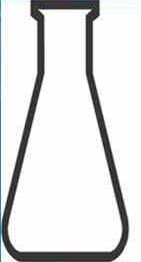 без запаха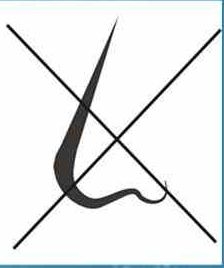 невидимый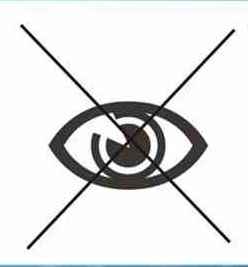 бесцветный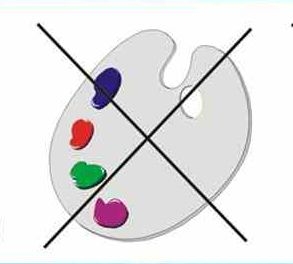 Какие разные птицы.(сравнительный рассказ)З а д а ч и: способствовать развитию у детей умения составлять рассказы о птицах, выделяя яркие отличительные признаки их внешнего вида и поведения; обогащению и углублению представлений о птицах (особенностях строения, местах обитания, потребностях и способах их удовлетворения); развитию сравнения по признакам, закрепленным в модели, умению использовать модель в качестве плана рассказа; освоению умений рассказывать последовательно, связно, говорить при этом внятно, громко; учить наблюдательности, заботливому отношению к птицам.П р е д в а р и т е л ь н а я  р а б о т а.– Серия наблюдений за птицами в уголке природы, экологической комнате, на участке с использованием сравнения.– Рассматривание иллюстраций.– Чтение детской природоведческой литературы.– Рассматривание схемы-модели «Птицы».– Отгадывание загадок.Ход занятия1. Б е с е д а «Что знаем о птицах».В о п р о с ы:– Чем отличаются птицы от других животных?– Назовите известных вам птиц.– Какая у них расцветка?– Где обитают птицы?– Чем питаются?2. С л о в е с н о е  о п и с а н и е  муляжа птицы.3. Р а б о т а   п о   к а р т о ч к а м  с изображением птиц.Дети сравнивают рисунки и находят отличительные особенности и общие черты в строении, расцветке, жилищах, кормах птиц.4. О т г а д ы в а н и е   з а г а д о к  о птицах.1) Зимой на ветках яблоки! Скорей их собери! И вдруг вспорхнули яблоки, Ведь это… (снегири).2) На скале он строит дом, Разве жить не страшно в нем? Хоть кругом и красота, Но такая высота! Нет, хозяин не боится Со скалы крутой скатиться – Два могучие крыла У хозяина… (орла).3) Бер рук, без топоренкаПостроена избенка. (Гнездо.)4) В лесу, под щебет, звон и свист, Стучит лесной телеграфист: «Здорово, дрозд-приятель!» И ставит подпись… (дятел).5) Трещала с самого утра: «По-р-ра! По-р-ра!» А что – пора? Такая с ней морока, Когда трещит… (сорока).6) Всю ночь летает – Мышей добывает. А станет светло – Спать летит в дупло. (Сова.)5. С о с т а в л е н и е   р а с с к а з о в  о птицах детьми.Где живут дикие звери (беседа)З а д а ч и: способствовать формированию представлений детей о диких зверях (белке и еже), их внешнем виде, повадках, среде обитания, сезонных изменениях, подготовке к зиме; развивать любознательность, стремление не нарушать сложившиеся в природе связи.Ход занятия1. О т г а д ы в а н и е  з а г а д о к.Кто колючий, словно елка,Носит на спине иголки? (Еж.)Это что за шалунишкаРвет с еловой ветки шишку,Семена в ней выгрызает,Шелуху на снег бросает? (Белка.)2. Б е с е д а  воспитателя с детьми о белке и еже.В о п р о с ы:– Почему они дикие звери?– Где живут?– Какова их среда обитания?– Опишите внешний вид белки и ежа по картинкам, фотографиям. (Дети рассматривают картинки, описание внешнего вида по схеме «Животные».)– Какие повадки этих животных вы знаете, наблюдали когда-нибудь, где?– Как белка подготавливается к зиме?– Как готовится к зимовке еж?3. И г р а - и м и т а ц и я «Я белка», «Я ежик».4. Д и д а к т и ч е с к а я   и г р а «Опиши, я отгадаю».Ребенок описывает животное (ежа, белку), не называя его, а остальные дети отгадывают.5. И г р а  «Посели в домик».Детям предлагается картинка дупла и норки (нужно поселить ежа и белку в своем жилище).П р е д в а р и т е л ь н а я р а б о т а.– Чтение познавательной литературы о диких зверях.– Рассматривание иллюстраций.– Рассматривание схемы-модели «Звери».«Путешествие в подводное царство-государство»Используя наглядный материал, помочь детям принять участие в разговоре на общую тему. Закрепить знания детей о море и морских обитателях.Задачи занятия:Образовательные:Расширить и систематизировать знания детей о представителях морского дна, об их особенностях, о приспособленности к жизни в водной среде, о внешнем виде, питании, передвижении, желание у детей активно изучать подводный мир.Активизация и актуализация словаря по темеРазвитие связной речи (учить строить небольшие рассказы).Познакомить детей с некоторыми формами защиты морских обитателей.Формировать навык полных ответов на вопросы.Развивающие:Развивать речь, наблюдательность, мыслительную активность, умение высказывать и обосновывать свои суждения.Развивать слуховое и зрительное внимание, память, логическое мышление.Развивать конструктивные и творческие способности, фантазию, творческое воображение.Развивать мелкую моторику рук.Активизировать умственные способности детей, словарный запас: морские обитатели, морская черепаха, морской ёж, морская звезда, осьминог, краб, коралл, водоросли и т. д.Развивать самостоятельность, умение планировать свою работу.Воспитательные:Воспитывать нравственные чувства, выражающиеся в сопереживании природе, потребность детей в общении с живой природой, любовь к живому, повышать интерес к познанию, желание сохранить её красоту.Воспитывать интерес к занятиям.Воспитывать стремление оказывать помощь другим, которые оказались в трудной ситуации.Воспитывать дружеские взаимоотношения между детьми, привычку заниматься сообща.Методы и приёмы:Моделирование игровой ситуации с целью постановки проблемы и создания мотивации, упражнения на логическое мышление и творческого характера, вопросы к детям, беседа, использование дидактических пособий, наглядного материала, рассматривание картины, проведение физкультминутки, пальчиковой гимнастики, технических средств.Развивающая среда:Передвижная доска; мольберт; конверт с текстом письма; игрушки – морские животные; картины с изображением морских животных, проведение д/ игры «Поймай рыбку», аудиозапись с шумом моря, спокойной музыкой; картинки со схемами строения рыбы, коллективная работа – панно подводного мира.Предварительная работа:Рассматривание иллюстраций из серии «Обитатели моря», беседа о морских обитателях, коллективная работа - изготовление морского дна, проведение опытов экспериментов с водой.Ход непосредственной образовательной деятельности1. Организационный момент (Дети стоят в кругу с воспитателем.)Психологический настрой:Для начала встанем в кругСколько радости вокруг!Мы все за руки возьмемся.И друг другу улыбнемся.Мы готовы поигратьМожно встречу начинать.Воспитатель: Ребята, посмотрите, к нам в группу пришла необычная посылка, давайте посмотрим, что в ней. (Открывает посылку, все достают)Воспитатель: здесь письмо, давайте прочтем.В нем соленая вода,Ходят по нему суда.Летом взрослые и детиЕздят отдыхать туда. Что это?Дети: Море.Беседа:- Какая вода в море? (соленая)- А в реках и озерах вода какая? (пресная)- Без воды человек жить не может: он ее пьет, готовит пищу, умывается, стирает, убирает свое жилище. Людям требуется много воды.- Вода очень нужна растениям, животным, рыбам – всему живому на Земле!- А что будет, если на Земле не будет воды –морей, рек, озер?- Погибнет все живое вокруг и погибнем и мы.А я предлагаю вам отправиться в увлекательное путешествие в царство подводного мира, превратиться в исследователей и вместе изучить этот загадочный подводный мир. Вы согласны?Вы, желаете заглянуть в необычный подводный мир? (ответы детей) В этом нам помогут волшебные слова:Быстро, быстро кружимся,С волшебством подружимся,Хлопнули в ладоши и остановились,На берегу теплого, синего моря все мы очутились.-Вот мы и на берегу моря. Давайте посмотрим, что здесь интересного. Но что-то странная здесь тишина? А это что за коробка? \открываю, в нем записка, читаю\-«Мы – жители волшебного подводного царства. Просим о помощи. Нас заколдовала морская ведьма, и теперь нас никто не видит. Волшебные чары можно расколдовать, выполнив задания.»-Ребята, поможем жителям подводного царства? Для этого нам нужно отправиться на морское дно, в волшебное путешествие по морскому царству!Давайте сядем поудобнее, закроем глазки и послушаем звуки природы.- Закройте глаза, покачаемся на волнах, как хорошо, приятно….Аудиозапись - (шум моря)На что похожи эти звуки, которые вы слышите? (Предполагаемые ответы детей: звуки моря, плеск волны, прибой, шум волны и т. д.)Воспитатель: совершенно верно! Это шум моря.2. Основная частьВот мы и на морском дне. Море огромное, море прекрасное, море синее. Оно восхищает и удивляет. На морском дне растут целые заросли водорослей, есть красивые, разноцветные камни и моллюски с волшебными раковинами.Вы готовы выполнять задания, чтобы помочь морским обитателям?-Вот первое задание: - Каким бывает море? \тихое, спокойное, холодное, теплое, прозрачное, штормовое, бурлящее…\Как вы думаете, море – это только вода, только песок, только камни? Или кто-то живет в морской пучине? - Дети перечисляют морских жителей. Отгадайте загадку:Крылья есть, а не летает, ног нет, а не догонишь (рыба)А как приспособлено тело рыбы к жизни под водой (строение рыбы? (ответы детей)Воспитатель показывает картины со схемами строения рыбы:-Перечислим элементы ее строения: хвост, плавники, туловище, голова.- А чего у рыбы нет? (Шеи).- Каких морских обитателей вы знаете (ответы детей)- А теперь отгадайте загадки о морских обитателях (по мере разгадывания загадок, выставляю картинки с изображением животных на мольберт):1 - Через море – океан плывет огромный великанИ с судна видит капитан : на великане бьет фонтан. \кит\Это самое большое животное в мире. Многие думают, что это рыба, хотя на самом деле - нет. Оно кормит своих детенышей молоком. Когда оно плавает, в море виден фонтанчик воды. В сказках про него говорят: «чудо-юдо».2. Что за дивная лошадка? Очень странные повадки:Конь не сеет и на пашет, под водой с рыбешкой пляшет.Назови его дружок : рыбок друг - \морской конек\Морской конек - небольшая рыба одна из самых необычных существ на свете. Необычная форма тела этого животного напоминает шахматную фигурку коня.3. Ты со мною не знаком? Я живу на дне морском.Голова и восемь ног, вот и весь я - \осьминог\Воспитатель: Правильно, осьминоги живут у самого дна, скрываясь между камнями или в подводных пещерах. Осьминог получил свое название за количество ног. Их ровно восемь.4. Гроза всей живности морей, не знаем мы зубов острей.Ее боится даже кит, а безопасна, если спит.Потрогать можно, раз заснула. Кто эта рыбина? \акула\Это большие, быстрые и зубастые рыбы. Зубы у них - в шесть рядов, и острые, как пила. Кожа этих рыб покрыта чешуей и острыми шипами, поэтому даже легкое прикосновение к ним наносит серьезные раны.5. Кто так медленно ползёт,Словно груз большой везёт?Панцирь твердый, очень прочный.Защитит и днём, и ночью.Но всегда дрожит от страхаДолгожитель. (черепаха).Это - самые необычные обитатели моря. У них на спине овальный панцирь, большая голова на короткой шее, а ноги похожи на ласты. В воде они очень подвижны и грациозны, а по суше передвигаются медленно-медленно.6. Глубоко на дне она, словно на небе видна,Но не светит и не греет, потому, что не умеет. \морская звезда\Эти животные - хищники. Питаются звезды моллюсками. Они постоянно ползут по морскому дну, только очень медленно. Движутся они с помощью ножек с присосками, ряды которых находятся на нижней стороне лучей.7 Для нее волна – качели, и плывет она без целиНиоткуда в никуда, вся прозрачна, как вода. \медуза\Медузы бывают круглыми, как шар, плоскими, как тарелка, вытянутыми наподобие прозрачного дирижабля. Все медузы ядовиты.8. Над волной дугою взвился,Спинкой чёрной заискрился.Мимо Гагр плывёт… Афин!Белобрюхий кто? (Дельфин)- Правильно! А как мы можем назвать их всех вместе?Если дети затрудняются, то воспитатель, с помощью наводящих вопросов, выясняет, где они живут-обитают. Они обитают в море. Значит, они морские обитатели.- Молодцы, с этим заданием справились. Вот мы и расколдовали всех животных. Предлагаю немного подвигаться.Физ. минуткаРыбка рыбке говорила.Плавничками шевелила:«Чтобы быть здоровой, гладкой,Будем делать мы зарядку.Хлоп направо, хлоп налево,Мы стройны, как королевы!Будем хвостиком вилять:Раз, два, три, четыре, пять!Два подскока, три хлопка,Головою два кивка».(Все слова сопровождаются движениями, которые показывает воспитатель, а дети повторяют.)Воспитатель: Молодцы! А впереди у нас - новые приключения. Наше путешествие продолжается.Ребята, давайте рассмотрим нашу коллективную работу – «Подводный мир»:В нашем подводном мире живут самые разные животные и рыбы.-А вы знаете кто еще живет на дне морском? - (ответы детей)- растения.Воспитатель: Да, разные растения:Водоросли - это водные растения. Они растут на самом дне, как трава на земле. Колышутся водоросли под водой, создают уютные места обитания для рыб и животных морей. Они выделяют много кислорода, которым дышат обитатели морей и океанов. Морские водоросли — это также основной источник пищи для них.- А какие здесь красивые кораллы. На что они похожи?Дети: На деревья, на цветы, кустарники.Ребята, посмотрите внимательно на картинку и скажите: «Где у нас находится морской конек?Дети: Между медузой и морской черепахой- А где находится морская звезда? Дети: На дне.- Где же спрятался осьминог? Дети: Под камнем- Скажите, где у нас на картинке дельфин? Дети: Над морем- Молодцы! А где же живут все наши животные и рыбы? Дети: В подводном мире, в море.Воспитатель: Проходите на свои места. (Дети проходят на стульчики). Сядьте красиво, ноги поставьте вместе и приготовьте руки, мы немного с ними поиграем:Пальчиковая гимнастика «Рыбки»:Рыбки плавали, ныряли - Пальцы обеих рук сложены в кулечек, изображая плавающих и ныряющих рыбок.В чистой тепленькой воде. - Обеими руками изображаете волны.То сожмутся, - Плотно сжимаете пальцы рук.Разожмутся, - Растопыриваете пальцы в стороны.То зароются в песке. - Одну ладошку складываете в кулечек, а другой ладошкой ее накрываете. Как будто рыбка зарылась в песке.Теперь мы с вами поиграем в игру «Поймай рыбку»:Воспитатель: Мы сегодня так много узнали. Вам понравилось? Мы замечательно погуляли по морскому дну и увидели много красивых рыб! Но нам, ребята пора возвращаться в детский сад. Давайте скажем волшебные слова:Мы вокруг себя покружимся,С волшебством подружимся,Раз, два, три в детский сад,Всех нас верни!Вот мы с вами и в детском саду.Итог: Давайте вспомним, где мы с вами были сегодня? Кого мы там встретили? Что больше всего вам понравилось?Как помочь растению? 
(наблюдение за комнатным растением и труд в уголке природы)З а д а ч и: способствовать развитию у детей представлений об основных потребностях растений (свет, тепло, влага); появлению стремления пожалеть растение, действенно ему помочь; развитию умения поливать растения, используя при этом модель трудового процесса; применению знаний о растении как живом существе (растению для жизни нужна вода); установлению связи между состоянием растения и его потребностью во влаге; учить трудовым навыкам по уходу за комнатными растениями.Ход занятия1. И г р о в о й с ю р п р и з н ы й   м о м е н т.В группу к детям приходит грустныйКарлсон. У него в руках комнатное растение, которое завяло.Карлсон. Мое растение было такое красивое, как на картинке (показывает картинку), а теперь вот заболело, и мне его очень жалко.Воспитатель. Дети, а вам жалко растение? Какие ласковые слова мы ему можем сказать?Дети спрашивают у Карлсона, где у него находилось растение, как он за ним ухаживал.Карлсон. На крыше, под ведром…2. И с с л е д о в а н и е «Что нужно растению».Воспитатель. Что, ребята, Карлсон не так делал? Давайте поможем ему.Дети находят и выставляют 3 схемы: свет, вода, тепло.По схемам рассказывают, зачем растению каждый из этих компонентов.Воспитатель. Как себя должно чувствовать растение? Каким должно быть?Выставляет схему и рисунки со стадиями роста растения, с изображением ухода за ним человека.Воспитатель. А какое сейчас растение?Находят и выставляют схему цветущего растения.3. Б е с е д а «Как нужно поливать?».Карлсон приносит пустую лейку, дети обследуют, делают вывод, что нужна лейка с водой, выставляют схему.Карлсон. А я знаю, как нужно поливать (все делает неправильно).Дети находят схему трудовых действий (полив).Воспитатель предлагает детям найти в группе растения, нуждающиеся в поливе, и полить их.Дети поливают растение в соответствии с действиями по схеме.Карлсон благодарит детей за урок ухода за растениями и предлагает поиграть вместе с ним.П р е д в а р и т е л ь н а я   р а б о т а.– Наблюдения за растениями в уголке природы (внешний вид, строение).– Анализ схемы «Растения».– Серия опытов на выявление потребностей растений во влаге, свете, тепле.– Работа в дневнике наблюдений.– Наблюдение за трудом воспитателя по поливу растений (знакомство с моделью трудового процесса по схеме «Полив растения»).Дикие звери зимой (беседа о белке, еже, зайце, лисе, медведе)З а д а ч и: способствовать обогащению и углублению знаний детей о диких зверях в зимний период (пища, способы ее добывания зимой, условия жизни в зимнем лесу); развитию умения устанавливать связи между зимними условиями и особенностями поведения зверей; развивать умение использовать модель в качестве плана рассказа; освоить умение рассказывать последовательно, связанно.Ход занятия1. З а о ч н а я  э к с к у р с и я  в зимний лес.Детям предлагается экскурсия в зимний лес (схема-макет в группе). Дети вспоминают правила поведения в лесу.По следам зайцев подходят к картинке или игрушке.– Кто это? Как выглядит? (Уши длинные, хвост короткий, задние лапы длиннее передних, острые зубы, которыми он, как ножом, срезает кору деревьев.)– Почему его не заметно на снегу? (Поменял шубку).Дети идут дальше. На пути два бугорка: один большой, другой маленький.– Кто всю зиму спит? Кто спрятался? (Еж и медведь.)– Вспомните, как выглядит еж. (Можно показать картинку, если дети затрудняются.)– Что в его в норке? (Корм на зиму не запасает, норка выстлана сухими листьями, спит всю зиму.) (Показать картинку.)2. Б е с е д а  о  м е д в е д е.В о п р о с ы:– Что за бугорок нам встретился?– Почему бугорок большой?– Как выглядит медведь? (Большой, одет в теплую бурую шубу, ходит тихо, быстро бегает, лазает по деревьям, может плавать.)– Как называется зимнее жилище медведя? (Берлога, которую он устилает листьями, хвоей). У медведицы зимой в берлоге появляются медвежата.3. И г р а - и м и т а ц и я «Большой медведь и маленький медвежонок».4. Б е с е д а  о  б е л к е.На снегу разбросаны чешуйки и стерженьки шишек.– Кто насорил в лесу?– Кто любит лакомиться шишками? (На ветке сидит белка).– Как она выглядит? (Поменяла шубку с рыже-золотой на серебристо-серую, теплую, пушистый хвост, который бережет, чистит.)– Где живет? (В дупле).Воспитатель или ребенок ч и т а е т   с т и х о т в о р е н и е:Скачет белка там и тут.Белкин хвост – как парашют!Управляя им умело,Белка вниз с сосны слетела.Когда трескучие морозыВетки опушат,Белка спрячется в дупло –Там и сухо, и тепло!П р е д в а р и т е л ь н а я   р а б о т а.– Рассматривание иллюстраций.– Чтение детской природоведческой литературы.– Дидактические игры, направленные на подготовку детей к составлению рассказов.– Рассказы воспитателя о зверях.Зимушка-зима.(обобщающая беседа о зиме)З а д а ч и: развивать обобщенные представления о зиме как времени года, ее существенных признаках; активизировать наблюдательную деятельность, сравнение основных зимних признаков (состояние растений, одежды человека в зимний период); поддерживать познавательные интересы к природе; воспитывать эмоциально-положительное отношение к красоте окружающей природы.Ход занятия1. И г р а  «Когда это бывает?».Воспитатель называет признаки зимы и осени, дети отгадывают и находят карточки-схемы с зимними явлениями природы.2. З а д а н и е. Назовите зимующих птиц и найдите картинки с их изображением.3. О т г а д ы в а н и е   з а г а д о к.Среди леса кузнецы куют. (Дятлы.)Маленький мальчишка в серомармячишкеПо дворам шныряет, крохи собирает. (Воробей.)Что за стол среди березПод открытым небом?Угощает он в морозПтиц зерном и хлебом. (Кормушка.)4. И г р а  «Во что любите играть зимой?».Дети сидят полукругом. Воспитатель передает кому-либо из детей снежинку. Получивший еe, называет известную зимнюю игру.5. Р а с с м а т р и в а н и е  и  о п и с а н и е снежинки: какая она?6. И г р а «Кто больше назовет признаков зимы?».Дети становятся в круг, по кругу передается «волшебная снежинка», каждый ребенок называет признак зимы, кто не может назвать – выбывает из игры.7. К о н к у р с  стихотворений о зиме.П р е д в а р и т е л ь н а я  р а б о т а.– Наблюдение за состоянием погоды, объектами живой природы.– Чтение художественной литературы, заучивание стихов о зиме.– Рассматривание пейзажных картин о зиме.– Труд на участке зимой.Наблюдение :«Что находится в шишках ели?»Цель. Познакомить детей со строением шишки, с семенами ели; показать особенности шишки: пахнет смолой, на дереве (в холоде) висит в закрытом виде, в тепле (в помещении) раскрывает чешуйки, из-под которых выпадают семена. Воспитатель сначала рассматривает с детьми шишки на улице, предлагает потрогать их, погладить, понюхать, отмечает цвет, удлиненную форму. Показывает чешуйки, их рас- положение. Таинственно сообщает, что под чешуйками что-то есть, но узнать это можно, если взять шишки в группу. Вторая часть наблюдения проводится после того, как шишки раскроются и начнут выпадать семена. Воспитатель сначала обращает внимание детей на то, что шишки изме-нились. Предлагает внимательно их осмотреть, погладить и сказать, что изменилось. Затем обсуждает с ребятами, почему шишки приподняли свои чешуйки. Рассматривая семена, дети обращают внимание на их размер, форму, цвет, легкость, наличие пленки. Воспитатель сообщает, что из каждого семечка может вырасти целая ель, если оно попадет в хорошие условия (влажная почва), если, когда оно прорастет, на маленький росточек никто не наступит, если маленькую елочку заметят и не скосят во время сенокоса. Дети собирают семена в коробочку, с тем чтобы весной их где-нибудь посеять. В конце недели воспитатель дает детям и родителям поручение в выходные дни рас-смотреть выброшенные на улицу после Нового года елки, узнать, отличаются ли они от тех, что остались несрубленными, посочувствовать им. Продолжается цикл наблюдений за водой. Занятие «В гостях у курочки Рябы» (знакомство с птичьим двором)Программное содержание. Уточнить представления детей о домашней птице: курах, утках, гусях (как выглядят, какие звуки издают, как передвигаются, чем питаются, какую приносят пользу, чем отличаются взрослые особи от детенышей). Ход занятияОрганизация и методика проведения занятия аналогичны предыдущим занятиям, посвященным домашним животным. Воспитатель устраивает курятник и сарай для водоплавающей птицы, имитирует пруд, где могут плавать утки и гуси. Курочка Ряба, как и раньше, выступает в роли гида, а воспитатель исполняет роль бабы. Курочка ведет себя особенно уверенно, так как живет в этом курятнике и гуляет в этом дворе. Воспитатель по очереди подводит детей к курятнику и сараю, сначала рассматривает с ними картину «Куры». Курочка комментирует некоторые моменты: «Петушок у нас главный. Мы все его слушаемся. Он защищает нас и цыпляток». Или: «Все курочки несут обычные – белые яички, только я иногда снесу золотое яичко! Правда, баба?» При рассматривании картин с изображениями уток и гусей курочка удивляется: «У них на лапах какие-то лоскутки между пальцами. Зачем они им? Как они могут с этими лоскут-ками разгребать землю, чтобы искать зернышки и червячков?!» Около пруда она добавляет: «Они все время ныряют в воду! Как им не страшно?! Ведь можно утонуть! Я своих цыплят не пускаю к воде!» Когда воспитатель рассказывает, что утки и гуси несут яйца, курочка спрашивает: «А золотые яички они тоже несут?» В конце занятия воспитатель подводит итог – уточняет, какая птица называется домашней и что такое птичий двор.Деревья и кустарники на участке детского сада.(беседа)З а д а ч и: способствовать формированию представлений детей о деревьях и кустарниках, сезонных изменениях; развитию у детей умения обобщать по существенным признакам, используя схему-модель; воспитанию интереса к растениям, желания узнавать, как они себя чувствуют, и помогать соответствующим образом; прививать бережное и чуткое отношение к растительному миру природы.Ход занятия1. С о з д а н и е   и   р е ш е н и е   п р о б л е м н о й  с и т у а ц и и.В гости к ребятам приходит Кролик, грустный, и просит помощи у детей. Рассказывает, что ему пришло письмо от Пятачка, который пригласил его в гости и прислал план, как к нему добраться. Но он не может разобраться, потому что на плане нарисованы одни кирпичи какие-то и короны.(Показывает план.)Дети рассматривают план и рассказывают: то, что похоже на кирпич, – это схема дерева, а «корона» – это схема куста.Кролик спрашивает: «Как вы их различаете деревья и кусты?»Дети показывают картинки и рассказывают об отличительных особенностях: деревья – высокие, у них один ствол, покрытый корой; кусты – низкие, имеют несколько стволов.2. И г р а «Выбери правильно».К схеме дерева раскладываются картинки с изображением деревьев, а к схеме куста – картинки с изображением кустов. Кролик, желая помочь детям, ошибается. Дети самостоятельно подбирают нужные картинки и доказывают правильность своего выбора Кролику.3. Б е с е д а «Какие растения есть на участке детского сада».В о п р о с ы:– Какие кусты и деревья есть на участке нашего детского сада?Дети рассказывают и показывают картинки.– Вы, наверное, ломаете себе ветки в букеты? (Нет.) А почему?– Как вы ухаживаете за растениями на участке?Кролик. Что это у вас в группе за цветы такие красивые, разного цвета? (Осенние листья в уголке природы.)Дети отвечают, что это листья, рассказывают, с каких они деревьев и кустов.К р о л и к ч и т а е т стихотворение о листьях:Листики кружатся,Падают в лужицы,Ветки гнутся и шуршат,Тихо шепчут: «Листопад!».Листопад, листопад,Засыпает старый сад!Листья, словно бабочки,Кружатся, порхают,И крыльцо, и лавочкуЛистья засыпают.Листопад, листопадЗасыпает старый сад!5. И г р а - и м и т а ц и я «Мы – листики осенние».Кролик предлагает детям поиграть в игру-имитацию «Мы – осенние листочки». Дети берут в руки листочки и имитируют листопад в тихую и ветреную погоду.С л о в а   к   и г р е:Мы – листочки, листочки,Мы – осенние листочки.Мы на веточках сидим,        (Дети стоят с листочками в кругу.)Ветер дунул – полетели.        (Дети разбегаются.)Мы летали, мы летали,        (Дети бегают, помахивая листо приседают.)А потом летать устали!        (Дети приседают на корточки, помахив листиками над головой.)Престал дуть ветерок –Мы присели все в кружок.Ветер снова вдруг подул        (Дети снова разбегаются, помахиваялистиками.)И листочки быстро сдул.Все листочки полетели        (Дети подбрасывают листочки вверх иИ на землю тихо сели.        следят, куда они упадут.)6. И г р а «С какого дерева листок».Дети делятся на две группы – одни деревья, другие листья. По сигналу дети-листья бегут к своим деревьям.П р е д в а р и т е л ь н а я   р а б о т а.– Наблюдение за осенними кустами и деревьями на участке детского сада.– Игры «С какого дерева детки?», «Собирайтесь вокруг березы (рябины, вязы и др.)» и т. п.– Сбор листьев для гербария.– Придумывание схематического изображения для деревьев и кустов.– Труд на участке детского сада.– Работа в дневнике наблюдения по теме «Береза»Как живут домашние животные. (беседа о кролике, утке)З а д а ч и: способствовать формированию представлений детей о домашних животных, их внешнем виде, повадках, среде обитания; пониманию роли человека в уходе за домашними животными; развивать любознательность, желание ухаживать за животными.Ход занятия1. И г р о в о й   с ю р п р и з н ы й   м о м е н т.В группу приходит Курочка Ряба. Спрашивает у детей, помнят ли они, из какой она сказки и с кем она живет. Приглашает к себе в гости познакомиться со своими друзьями.Дети отправляются в деревню.2. З н а к о м с т в о   с   ж и в о т н ы м и  «У бабушки в деревне».Воспитатель в роли бабушки (знакомит со своими животными).Б е с е д а:– Кто это? (Показывает игрушки кролика, утки, картинки.)– Как называется взрослое животное?– Как называются детеныши? Чем отличаются кролики от уток?– Давайте дадим описание внешнего вида животных.Бабушка рассказывает, как она ухаживает за своими животными, и просит детей помочь ей покормить животных.3. Д и д а к т и ч е с к а я  и г р а «Кто что ест?».Дети к картинкам животных подбирают корм и рассказывают, чем кого покормили.4. И г р а «Какую пользу приношу?».Дети выбирают себе шапочки животных и от имени выбранного животного рассказывают, какую пользу человеку они приносят.П р е д в а р и т е л ь н а я   р а б о т а.– Рассматривание иллюстраций, картин о домашних животных.– Чтение художественной литературы.– Беседы о кроликах и утках.– Рассматривание схемы-модели «Животные».Почему болят зубы? (беседа о зубах)З а д а ч и: способствовать расширению знаний детей о зубах и их функциях; привитию гигиенических навыков: полоскать рот после еды, чистить зубы; воспитывать элементарные валеологические представления, стремление заботиться о зубах.Ход занятия1. И г р о в о й   с ю р п р и з н ы й   м о м е н т.В группу приходит Мишка с перевязанной щекой – болит зуб. Рассказывает детям, что съел целую коробку конфет и у него сразу заболел зуб.2. Б е с е д а  «Зачем нужны зубы?».– У волка из сказки о Красной Шапочке были большущие и острые зубы. Для чего они были ему нужны?– А зачем зубы нужны нам?– Как вы думаете, можно обойтись без зубов?3. З а г а д к и:Костяная спинка,На спинке щетинка. (Зубная щетка.)Белка ядрышки грызет,Падают скорлупки,А для этого нужныНашей белке …(зубки.)4. Р а с с к а з «Как беречь и лечить зубы».Мишка спрашивает детей:– Зачем нужно чистить зубы и как? (Дети рассказывают по схеме.)– Кто лечит зубы и где?– Как следует вести себя в кабинете зубного врача?5. С ю ж е т н о - р о л е в а я   и г р а  «Доктор».Мишка отправляется к зубному врачу.Дети распределяют между собой роли, оформляют кабинет зубного врача, встречают Мишку и «лечат» ему зубы.Воспитатель комментирует ролевые действия детей.П р е д в а р и т е л ь н а я   р а б о т а.– Рассматривание иллюстраций последовательности чистки зубов.– Беседа с детским врачом (педиатром, стоматологом).Какие разные деревья.(составление сравнительных рассказов о деревьях (береза – тополь)З а д а ч и: способствовать обогащению и углублению представлений о деревьях: особенности строения и части деревьев – корень, ствол, ветки; освоению умений рассказывать последовательно, связно, говорить при этом внятно, громко; формировать умения составлять сравнительные рассказы.Ход занятия1. Р а с с м а т р и в а н и е к а р т и н о к: деревья осенью и деревья зимой (тополь и береза).2. Б е с е д а.– Какие это деревья?– Как выглядели они осенью? Как выглядят зимой?– Чем похожи и чем отличаются строения и части деревьев?– Что можно сказать об их особенностях?– Куда делись листья? И т. п.3. Д и д а к т и ч е с к а я и г р а «Найди дерево по описанию».Воспитатель описывает дерево, не называя его, а дети должны отгадать и найти соответствующую картинку.4. И г р а  «От какой ветки детки?» (подобрать листья к деревьям).5. Р и с о в а н и е   б е р е з ы и осине.Детям предлагается нарисовать зимний вид березы и тополя.П р е д в а р и т е л ь н а я   р а б о т а.– Серия наблюдений за березой на участке детского сада.– Работа в дневнике наблюдений.– Рассматривание иллюстраций.– Заучивание стихов.Птицы(беседа с использованием моделей (вороны, сороки, синицы, снегири)З а д а ч и: способствовать развитию у детей умений составлять рассказы о птицах, выделяя яркие отличительные признаки их внешнего вида и поведения; обогащению и углублению представлений о птицах (особенностях строения, месте обитания, потребностях и способах их удовлетворения); развитию умения сравнивать по признакам, закрепленным в модели, умения использовать модель в качестве плана рассказа; воспитывать чувство заботы о птицах.Ход занятия1. О т г а д ы в а н и е з а г а д о к:Как лиса среди зверей,Эта птица всех хитрей.Прячется в зеленых кронах,А зовут ее (ворона.)Кто летает, кто стрекочет –Рассказать нам новость хочет? (Сорока.)Угадай, какая птица,Бойкая, задорная,Ловкая, проворная,Звонко тенькает: «Тень, тень!» (Синица.)Грудка ярче, чем заряУ кого (у снегиря.)Дети отгадывают загадки, находят картинки птиц и выставляют на мольберт.2. Б е с е д а «Что знаем о птицах».В о п р о с ы:– Как называется птица?– Опишите внешний вид. (Дети с помощью воспитателя отвечают на вопросы.)– Ворона – крупная птица, голова, клюв, горлышко, крылья, хвост и лапы – черные, а все остальное – серое; синица – оперение яркое и красивое: кажется, что птичка нарядилась в желтую кофточку с черным галстуком и в зеленый плащик, а голову украсила темной шапочкой;сорока – по бокам  перышки совсем белые, голова и крылья – черные, хвост тоже черный с зеленоватым отливом, длинный и прямой, как стрела; снегирь – спинка синевато-серая, хвост и крылья – черные, а грудка – ярко-красная.– Где проводят зиму?– Чем питаются? (Описывают птиц по очереди.)3. И г р а «Птичка и кот».Дети-птички ищут корм, находят, клюют, кот притаился за деревом. По сигналу «Кот» дети разбегаются, а кот пытается их поймать.4. И г р а - з в у к о п о д р а ж а н и е «Кто как кричит?».– Угадайте, какая птица произносит такие звуки, и повторите их:кар-кар (ворона);ча-ча-ча (сорока);рюм-рюм-рюм (снегирь);синь-синь-синь (синица).5. Ч т е н и е с т и х о в о п т и ц а х.П р е д в а р и т е л ь н а я р а б о т а.– Серия наблюдений за птицами на участке детского сада.– Изготовление кормушек и вынос их на участок.– Рассматривание иллюстраций и чтение познавательной литературы.– Рассматривание модели «Птицы».– Заучивание стихов.Комнатные растения.(сравнительный рассказ о бальзамине и алоэ)З а д а ч и: создать условия для представления детей о комнатных растениях как живых организмах, о частях растений (корень, стебель, листья, цветок), о потребностях (свет, тепло, влага); для сравнения двух комнатных растении и способа удаления пыли с листьев; для развития деятельности наблюдения, используя модель и обследовательские действия; для поддержания интереса дошкольников к комнатным растениям и желания за ними ухаживать; побудить детей к разведению; побудить детей к разведению и уходу за растениями в домашних условиях.Ход занятия1. И г р о в о й   с ю р п р и з н ы й   м о м е н т.В гости приходит Незнайка и приносит растение.Незнайка. Не знаю, как оно называется. Кто мне подскажет? (Бальзамин.)– Как вы узнали? Чем он отличается вот от этого? (Показывает алоэ.)Дети называют алоэ и объясняют, чем он отличается от бальзамина.2. О б с л е д о в а н и е ц в е т о в.Дети ведут обследовательские действия: гладят, сравнивают по величине, по толщине, на ощупь. Воспитатель объясняет, почему у алоэ листья толстые, а у бальзамина – тонкие.Незнайка. Я хочу, чтобы у меня было красиво, как у вас. Как только приду домой, поставлю бальзамин на шкаф, чтоб никто не столкнул.Воспитатель. А ты умеешь ухаживать за растениями?Незнайка. А что за ними ухаживать, пусть себе стоит.3. П р а к т и ч е с к о е   у п р а ж н е н и е  по уходу за цветами.Воспитатель. Что будет с растением, если не ухаживать? Давайте научим Незнайку.Дети приносят необходимый материал: воду, лейки. Рассказывают, как нужно поливать и сколько воды нужно бальзамину (выставляют модель), алоэ, как можно вытирать пыль с листьев, еще раз обследуют (алоэ вытирают влажной салфеткой, а бальзамин опрыскивают). По модели дети напоминают Незнайке, что нужно делать с растением: поливать, мыть, опрыскивать.П р е д в а р и т е л ь н а я   р а б о т а.– Рассматривание комнатных растений в уголке природы и в экологической комнате.– Помощь воспитателя в уходе за комнатными растениями.– Рассматривание модели «Растение».Хвойные деревья (ель, сосна) (беседа)З а д а ч и: способствовать развитию представлений детей о хвойных деревьях, их внешнем виде, строении, месте обитания; воспитывать желание защиты и сохранения окружающей среды.Ход занятия1. Р а б о т а   п о  к а р т и н к а м.Лесовичок приносит детям в группу картинки с изображением ели и сосны и веточки. Дети рассматривают. Называют деревья. С помощью воспитателя рассказывают, что иголки у ели и сосны – это такие необычные листочки. С их помощью деревья дышат, берут у солнца свет и тепло. Каждая иголка-хвоинка живет долго, а потом падает на землю, но сосны и ели никогда не сбрасывают хвою полностью. Это вечнозеленые деревья. Почему?2. О б с л е д о в а н и е   и г о л о к.– Чем похожи? Чем отличаются? (Понюхать, сравнить.)3. И г р а  «Найди по описанию».Лесовичок описывает одно из деревьев, а дети отгадывают. Лесовичок благодарит детей и дарит им шишки: еловые и сосновые.4. И г р а «Кто больше соберет шишек».5. Б е с е д а «Кто кормится шишками?».Лесовичок показывает сюжетные картинки.– Кто любит шишки? (Дети называют и выставляют картинки с изображением белки, клеста и других птиц).П р е д в а р и т е л ь н а я   р а б о т а.– Изготовление игрушек и украшений для искусственной ели в группе.– Рассматривание иллюстраций.– Разучивание стихов и чтение рассказов.Птичка в клетке. 
(распознающее наблюдение и составление описательного 
рассказа о попугае)З а д а ч и: способствовать развитию у детей умения составлять рассказы о попугае, выделяя яркие, отличительные признаки внешнего вида и поведения; обогащению и углублению представлений о попугае как живом существе (особенностях строения, месте обитания, потребностях и способах их удовлетворения); воспитывать желание ухаживать и заботиться о живых объектах в уголке природы, трудолюбие, чувство ответственности за тех, кого мы приручили.Ход занятия1. Р а с с м а т р и в а н и е   к а р т и н к и  или игрушечного попугая.– Что есть у попугая? (Голова, хвост, ноги, глаза, клюв.)2. Р а с с м а т р и в а н и е   п о п у г а я  в клетке.– Чем отличается? (Живой.)– Как определили? Как себя ведет? (Повадки – летает, прыгает, ходит, ест.)Воспитатель предлагает детям рассмотреть корм.– Что ест попугай? Покормите и понаблюдайте за попугаем.– Что любит больше всего?3. И г р а  с  п е р ы ш к а м и.Каждому ребенку раздаются перышки от попугая. Рассматривают, взвешивают на руке (тяжелые или легкие), дуют.4. И г р а  «Что видит попугай?».– Сосчитайте количество глаз.– Какой они формы, размера, цвета?– Что попугай видит в клетке, за ее пределами?5. Б е с е д а о том, как ухаживать за попугаем.– Как нужно относиться к попугаю?– Как следует вести себя с попугаем и почему?– Слышит ли попугай? – Позовите его по имени.П р е д в а р и т е л ь н а я  р а б о т а.– Серия наблюдений за птицами на прогулке, в уголке природы и экологической комнате.– Рассматривание иллюстраций.– Чтение рассказов о попугае и произведений, в которых попугай является действующим лицом.Путешествие в деревню к бабушке.(беседа о домашних животных (собака, кошка, лошадь, корова)З а д а ч и: способствовать обогащению и углублению знаний детей о домашних животных (внешний вид, пища, условия жизни); развитию умения устанавливать связи между образом жизни домашних животных и человека; воспитывать заботливое отношение к домашним животным; развивать умение использовать модель в качестве плана для рассказа.Ход занятия1. И г р о в о й   с ю р п р и з н ы й   м о м е н т.Приходит Курочка Ряба и снова приглашает детей в деревню к бабушке.2. В с т р е ч а   с   х о з я й к о й  (бабушка – воспитатель).Подходят к конюшне. Бабушка рассказывает о лошади, а дети помогают (картинка): большое и сильное животное, которое используется для перевозки тяжестей. (Дети описывают внешний вид.)Бабушка. Дед чистит стойло, моет и чистит лошадь, кормит ее овсом и сеном (рассмотреть корм), поит чистой водой.3. И г р а - и м и т а ц и я - з в у к о п о д р а ж а н и е «Лошадки»:Я люблю свою лошадку,Причешу ей шерстку гладко.4. Б е с е д а   о   с о б а к е.Подходят к избе. Рядом с избой маленький домик – будка. Курочка говорит, что боится это животное потому, что часто рычит, громко лает, у него острые зубы.– Кто это? (Собака.)Дети с опаской подходят тихо к будке.Бабушка. Не бойтесь, она на своих не лает, а вы ведь свои.5. Р а б о т а   п о   к а р т и н к е  «Собака со щенятами».В о п р о с ы:– Кто это? Что видите возле будки? (Миска, кость.)– Как вы думаете, что любит собака? Как вы догодались?– Как помогает собака деду с бабкой?– Как они заботятся о ней?Курочка. Пойдемте к тому, кого я не боюсь. Она не лает, только мурлыкает, такая пушистая, мягкая. Кто это? (Дети рассказывают про кошку.)– Как выглядит кошка?– Что любит?6. О т г а д ы в а н и е  з а г а д о к.Молоко пьет, песенки поет.Чисто умывается,А с водою не знается.С хозяином дружит,Дом сторожит.Живет под крылечком,Хвост колечком.Под полом таится,Кошки боится. (Мышь.)П р е д в а р и т е л ь н а я   р а б о т а.– Рассматривание иллюстраций.– Беседы о домашних животных с детьми.– Наблюдение за животными на участке детского сада.Весенний букет (обобщающее наблюдение за цветущим комнатным растением)З а д а ч и: способствовать развитию сенсорного анализа: цвет, размер, форма листьев, цветов, их пространственное расположение; развитию умения использовать модель в качестве плана для рассказа; пониманию способа ухода за комнатными растениями; воспитывать желание ухаживать за комнатными растениями, выращивать их, создавать уют и эстетическое оформление помещений.Ход занятия1. И г р о в о й   с ю р п р и з н ы й   м о м е н т.Приходит Незнайка и приносит комнатное растение – фиалку.Незнайка. Ребята, мне подарили два цветка, и вот я решил один подарить вам, но не знаю, как он называется.Дети называют цветок, рассматривают его. Воспитатель предлагает детям рассказать Незнайке о фиалке.2. Б е с е д а   о   ф и а л к е.В о п р о с ы:– Как выглядит фиалка?– Каковы размер, форма растения, цвет листьев, форма, цвет цветков? Как они расположены?– Нравится ли вам фиалка?– Приходилось ли вам видеть, каким цветом еще цветут фиалки?3. И г р а  «Собери цветок» (разрезные картинки).4. И г р а  «Что любит фиалка?».Незнайка. У меня ведь тоже остался дома цветок, но я не знаю, как за ним ухаживать. Ребята, научите меня, пожалуйста.Воспитатель. Помогите, дети, Незнайке, покажите и расскажите, что нужно цветку, чтобы он так красиво цвел.Дети выкладывают схему. Определяют, какая почва в цветке, и показывают Незнайке, как нужно поливать.П р е д в а р и т е л ь н а я   р а б о т а.– Наблюдение за комнатными растениями в уголке, природы и в экологической комнате.– Труд в уголке природы..Посещение зоопарка(беседа о диких экзотических животных 
(лев, тигр, слон, обезьяны и др.)З а д а ч и: развивать представления детей о диких экзотических животных; где проживают в природе, чем питаются, как добывают себе пищу; игровые умения, поддерживать игровую ситуацию, исполнять воображаемую роль; обучать умению использовать для описания схему-модель «Животные»; расширять кругозор детей.Ход занятия1. И г р о в о й   с ю р п р и з н ы й   м о м е н т.Детям почтальон Печкин вручает письмо, в котором их приглашают посетить зоопарк.2. Э к с к у р с и я   в   з о о п а р к.О ф о р м л е н и е. В группе заранее строится макет-схема зоопарка: клетки, где размещены картины с изображением зверей или игрушки-животные. Воспитатель – экскурсовод, а дети – посетители.Воспитатель по очереди подводит детей к клеткам и рассказывает им о животном; дети добавляют рассказ воспитателя описанием животного с помощью схемы-модели «Животные» (внешний вид, где живут в природе), стихотворениями, которые они знают о животных. Отдельно находятся детеныши. Дети рассматривают, помогают кормить их.П р е д в а р и т е л ь н а я   р а б о т а.– Постройка зоопарка.– Рассматривание иллюстраций, фотографий с изображением животных и беседы с детьми.– Чтение познавательной и художественной литературы об изучаемой группе животных.– О т г а д ы в а н и е  з а г а д о к.1) Разлинованы лошадки, Будто школьные тетрадки, Разлинованы лошадки От копыт до головы. (Зебры.)2) Рвать цветы легко и просто Детям маленького роста, А тому, кто так высок, Нелегко сорвать цветок! (Жирафы.)3) Послушайте стихотворение С. Маршака внимательно.– Где обедал, воробей?– В зоопарке у зверей…Ел морковку у слона,С журавлем поел пшена.Побывал у носорога,Отрубей поел немного.А зубастый крокодилЧуть меня не проглотил!– Теперь скажите, кого увидел воробей в зоопарке.Весна в лесу.(обобщающая беседа о лесных зверях зимой)З а д а ч и: способствовать расширению представлений детей о диких зверях весной (выход из нор, появление детенышей, забота о них родителей, защита от врагов, воспитание); формированию умения называть взрослого зверя и его детеныша; развивать любознательность; воспитывать чуткое и внимательное отношение к животным.Ход занятия1. И г р о в о й   с ю р п р и з н ы й   м о м е н т.В гости к детям приходит Красная Шапочка и загадывает загадку:Приходит с добром,Веет теплом.Светом солнечным красна,А зовут ее …(весна).Красная Шапочка приглашает детей на экскурсию в весенний лес.Воспитатель. Возьмите, дети, с собой бинокли, чтобы издали наблюдать за лесными жителями, потому что мы не должны их тревожить, они пугливы. Мы идем к ним в гости и не можем им навредить.2. В с т р е ч а   в   л е с у.На пути встречается ручеек, Красная Шапочка загадывает загадку:К маме-речке бегуИ молчать не могу.Я ее сын родной,А родился весной.Дети перешагивают через ручей. Подходя к лесу, вспоминают правила поведения в лесу (можно предложить природоохранительные и запрещающие знаки).З а п о м н и   п р а в и л а:1. Нельзя подходить близко к гнездам птиц. По твоим следам гнезда могут отыскать и разорить хищники. Если случайно окажешься возле гнезда, не прикасайся к нему, сразу уходи. Иначе птицы-родители могут совсем покинуть гнездо.2. Если у тебя есть собака, не бери еe с собой в лес весной и в начале лета. Она легко может поймать плохо лежащих птенцов и беспомощных детенышей зверей.3. Не лови и не уноси домой здоровых птенцов птиц и детенышей зверей. В природе о них позаботятся взрослые животные.4. Обязательно подкармливай птиц зимой. А весной с помощью старших делай для них домики. Животные связаны между собой в цепи питания. Поэтому, оберегая одних животных, ты часто помогаешь и другим. Если, например, охранять лягушек, будет больше цапель, которые кормятся лягушками.Животные связаны и с растениями. Если например, собирать букеты в лесу или на лугу, будет меньше шмелей и бабочек, которым нектар цветов нужен для питания. Не забывайте и о том, что растения дают животным убежище. Оберегая травы, кусты и деревья, ты помогаешь зверям, птицам, насекомым, которые укрываются в их зарослях.3. П у т е ш е с т в и е   п о   л е с у  и  рассматривание лесных жителей (картинки или игрушки):Зверька узнаем мы с тобойПо двум таким приметам:Он в шубке серенькой зимой,А в рыжей шубке летом. (Белка.)Дети рассматривают белку и беседуют о ней.Не барашек и не кот,Носит шубу круглый год.Шуба серая – для лета,Для зимы – другого цвета. (Заяц.)Без рук, без топоренкаПостроена избенка. (Гнездо.)– Как вы думаете, чье гнездо? Из чего оно построено?Первым вылез из землицыНа проталинке.Он мороза не боится,Хоть и маленький. (Подснежник.)Встречают семью медведей, ежика и других лесных жителей, рассматривают деревья (почки, листья).4. Р и с о в а н и е   в е с е н н е г о   л е с а.Дети рассматривают репродукции и рисунки о весне, самостоятельно выбирают сюжеты и предметы своих рисунков. Звучит спокойная инструментальная музыка.П р е д в а р и т е л ь н а я   р а б о т а.– Рассматривание иллюстраций и беседы с детьми о диких зверях весной.– Чтение познавательной и художественной литературы.Занятие «Советы Айболита»Программное содержание. Продолжать воспитывать у детей потребность бережно относиться к своему здоровью, формировать представления о том, что в весеннее время осо-бенно полезны богатая витаминами пища (зеленый лук) и солнце, что растения живые и могут расти, если для них созданы необходимые условия: вода, свет, тепло; во время роста растение меняется (появляются и становятся все длиннее корни и листья), комнатные рас-тения тоже живые, весной они начинают расти, поэтому их надо больше поливать, подкармливать удобрениями или пересаживать в новую землю; учить моделировать неделю (познакомить с «полоской времени» (рис. 13, цв. вклейка)). Материал и организация занятия. Занятие проводится перед обедом в солнечный день. Начинается на прогулке и завершается в обед. Используются куклы доктор Айболит, Чиполлино, страницы календаря, трафареты, банки, луковицы, «полоска времени».Ход занятия1-я часть. На участке, когда дети гуляют, появляется доктор Айболит. Здоровается с детьми, спрашивает, как они живут, как себя чувствуют, кто опять болеет. Интересуется тем ребенком, которому в прошлый раз писали письмо. Осматривает его (какие глаза, какой цвет лица, какая кожа), желает больше не болеть. Рассказывает, что сейчас весна – трудное для организма время. Организм становится слабым из-за нехватки витаминов. Большую помощь организму может оказать весеннее солнце. Быть на воздухе в солнечные дни очень полезно. Солнце дает человеку жизненную энергию, и организм не под- дается болезням. Они бывают только у ослабленных людей. Айболит просит всех ребят повернуться к солнцу, побольше открыть лицо, освободить руки и принять солнечную ванну: закрыть глаза и подставить лицо и руки солнцу, а затем поворачиваться к солнцу то одной щекой, то другой. Айболит обходит всех детей, каждого гладит по щеке или руке, говорит что-нибудь доброе. Затем воспитатель сообщает доктору Айболиту и детям: «Айболит, ты вовремя при- шел, пойдем с нами в группу. Сегодня у нас на обед будет зеленый лук. Мы тебе расскажем, как его вырастили». 2-я часть. В группе детей ожидает Чиполлино, который пришел, чтобы рассматривать луковицу. Воспитатель сажает детей вокруг большого стола, ставит посередине банку с луковицей. Чиполлино восхищается: «Ах, какой зеленый!» Воспитатель просит детей рассказать, а Айболита послушать, что произошло с луком за неделю, что изменилось. Потом дети объясняют, почему (при каких условиях) произошли эти изменения. Вместе делают последнюю зарисовку лука на новой странице. Айболит интересуется, зачем это делается. Воспитатель достает все страницы календаря (шесть зари- совок), выставляет их или раскладывает на столе на некотором расстоянии друг от друга, говорит: «Сейчас, Айболит, ты увидишь все с самого начала: как мы посадили луковицу в банку и как она росла. Только прежде я приклею „недельки” – „полоски времени”». Показывает детям семь разноцветных полосок и объясняет: «Эти полоски обозначают целую неделю. Вот понедельник, вот вторник, вот среда и дальше четверг, пятница, суббота, воскресенье. Каждый день обозначен своим цветом. Эта полоска называется „полоской „неделькой”. Столько времени проходило от одного наблюдения до другого. Сейчас я приклею эти полоски между страницами календаря». Воспитатель приклеивает «недельки» и поясняет: «Посадили лук в банку, нарисовали его, прошла неделя, мы опять рассмотрели лук и нарисовали. Потом еще прошла неделя». И т. д. Обращает внимание Айболита, Чиполлино и детей на то, какой получился календарь роста лука (рис. 14, цв. вклейка). Просит детей, глядя на зарисовки, рассказать Айболиту, как все происходило, и как посадили еще одну луковицу в банку без воды, и как она не выросла. Айболит удивляется и хвалит ребяткакой замечательный календарь они сделали (в других детских садах он подобного не видел). Чиполлино с плачем говорит: «Я тоже хотел вырасти. Залез в таз с водой, стоял-стоял, думал, что сейчас корешки вырастут. Но ничего не появилось. Потом я голову опустил в таз, думал, что перышки будут расти. А они тоже не выросли». Воспитатель успокаивает его и объясняет, что он ведь игрушечный, неживой, а растут только живые существа, когда для этого есть хорошие условия. Зато с игрушкой можно играть, тогда как за живыми растениями надо только наблюдать. 3-я часть. Воспитатель приглашает всех посмотреть на ящик с луком и собрать урожай к обеду. Помощник воспитателя моет срезанный лук. Айболит осматривает комнатные растения, ставит «диагноз» каждому и дает рекомендации: одни – больше поливать, другие – поставить ближе к свету, третьи – пересадить в новую землю, так как старая уже истощилась, в ней нет питательных веществ. В заключение говорит, что все растения – живые существа, как и лук. Они любят хорошие условия. Во время обеда воспитатель раздает детям перышки лука, чтобы они их ели с супом и со вторым блюдом. Поясняет, что не резаный лук еще полезнее, чем разрезанный (Айболит это подтверждает). Айболита и Чиполлино сажают за кукольный стол и кормят обедом, дают попробовать лук. На этом занятие заканчивается. Дети ложатся спать, а куклы уходят. На этой же неделе воспитатель не забывает обращать внимание детей на то, что на ветках в вазе почки начали набухать, приоткрываться. Вместе с детьми меняет воду в вазПтицы весной.(обобщающая беседа о птицах (скворец, утка)З а д а ч и: способствовать расширению и обогащению представлений детей о птицах в весенний период (прилет птиц, гнездование, выведение птенцов, забота о них, помощь человека); развитию умения использовать модель в качестве плана для рассказа, умение сравнивать скворца с другими птицами; развивать любознательность, желание помогать и заботиться о живых существах.  Ход занятия1. Б е с е д а  «Кто такие первые весенние вестники».Воспитатель. Отгадайте загадку.Мы в скворечнике живем,Песни звонкие поем. (Скворцы.)Выставляется картинка.Воспитатель. Ранняя весна. Пригревает солнышко, на пригорках и склонах оврагов уже появляются первые проталины. По обочинам дорог бегут, ослепительно сверкая на солнце, ручейки. В это время из далеких заморских стран возвращаются в родные края вестники весны – скворцы. Прилетев домой, скворцы садятся на деревья и весело поют. Они хорошо подражают другим птицам.Ребенок рассказывает стихотворение «Скворцы»:Прилетели скворцы –Молодой весны гонцы,Червяков они клюютИ поют, поют, поют!2. С о с т а в л е н и е   у с т н о г о  о п и с а н и я  скворца.Дети по картинке описывают скворца. (Крупная, красивая птица с блестящим черным оперением, у скворца прямой длинный клюв, который помогает добывать из земли червяков.)Воспитатель. Отгадайте загадку.Между веток новый дом,Нету двери в доме том,Только круглое окошко,Не пролезет даже кошка. (Скворечник.)Воспитатель показывает детям скворечник, они его рассматривают.– Что можно увидеть в скворечнике? (Яйца, скворчат.)3. И г р а - и м и т а ц и я «Скворцы кормят скворчат».4. Р а с с м а т р и в а н и е  и  о п и с а н и е  по картинке утят.Воспитатель показывает картинку, на которой изображены утки с утятами.– Кто это? Что они делают? Вы знаете, где утки живут? Что делают в воде? (Плавают, ныряют…)5. И г р а - и м и т а ц и я - з в у к о п о д р а ж а н и е «Уточки плавают и зовут своих утят».6. И г р а  «Назови птиц, которые прилетели».Дети стоят по кругу, воспитатель бросает мяч кому-либо из детей. Поймавший мяч должен назвать птиц, вернувшихся весной из теплых краев. Ребенок, не давший ответа, выбывает из игры.7. И з г о т о в л е н и е   с к в о р е ч н и к о в  из бумаги.П р е д в а р и т е л ь н а я   р а б о т а.– Изготовление скворечников.– Рассматривание иллюстраций и беседы с детьми.– Наблюдение за птицами на участке детского сада.Посадим лук(беседа с элементами труда)З а д а ч и: развивать знания детей о строении луковицы, об условиях, необходимых для роста растения; трудовые навыки детей, умение ставить перед собой цель, подготавливать инструменты, рабочее место и убирать за собой; воспитывать желание добиваться результата, участвовать в общем деле, внося свой вклад.Ход занятия1. Б е с е д а «Что за растение – лук?».Воспитатель. Отгадайте загадки.1) Сидит дед, во сто шуб одет, Кто его раздевает, тот слезы проливает. (Лук.)2) Сидит бабка на грядкахВся в заплатках;Кто заплатку оторвет,Тот заплачет и уйдет. (Лук.)2. И с с л е д о в а т е л ь с к а я   р а б о т а.Дети рассматривают лук, ведут обследовательские действия и комментируют их, описывая цвет, форму, пользу для человека, место, где растет лук.Воспитатель предлагает вырастить зеленый лук у себя в группе.3. П о с а д к а   л у к а.Насекомые(обобщающая беседа о насекомых(жуки, бабочки, муравьи, комары)З а д а ч и: способствовать расширению и обобщению представлений детей о насекомых (внешний вид, повадки, простейшая связь с животным и растительным миром, польза, отношение человека к насекомым); развивать умения использовать модель в качестве плана для рассказывания, любознательность.Ход занятия1. И г р о в о й   м о м е н т.В группу к детям прилетает жук.Жук. Жу-жу-жу. Приглашаю вас к себе в гости на весеннюю полянку.Воспитатель. Ребята, хотите отдохнуть на полянке?В группе оформляется полянка-картинка: цветы, трава, насекомые.2. Р а с с к а з - о п и с а н и е  картинки.Дети рассматривают картинку и отвечают на вопросы.– Кого увидели на полянке, в траве, на цветах?– Как кто выглядит?– Что делает? Расскажите о их повадках (имитация движений и звукоподражание).3. И г р а  «Бабочки и цветы».Дети-бабочки летают вокруг детей-цветов, любуются ими, нюхают, собирают нектар.4. И з г о т о в л е н и е  тюльпанов из бумаги.П р е д в а р и т е л ь н а я   р а б о т а.– Наблюдение на участке за появлением насекомых.– Работа в дневнике наблюдений.– Рассматривание иллюстраций и беседы с детьми.Цветущие деревья.
(беседа о яблони, вишни, сирени)З а д а ч и: способствовать ознакомлению детей с особенностями весеннего состояния плодовых деревьев (внешний вид в весенний период – почки, листья, цветы, основные потребности, части растений); формированию умения устанавливать простейшие связи: изменение условий в окружающей среде (солнечный свет, тепло, влага) приводит к изменению состояния растений (рост, цветение); развивать умения различать деревья по листьям, цветам; воспитывать интерес к растениям, бережное отношение и заботу.Ход занятия1. Б е с е д а.– Какое сейчас время года?– Как можно узнать, что на дворе весна?– Какая сегодня погода?2. Р а б о т а   п о   к а р т и н к а м.1) Воспитатель показывает детям картинку «Сад ранней весной». Дети вспоминают, каким был сад ранней весной. (Лежал снег, деревья стояли голые, не слышно пение птиц…) Затем воспитатель выставляет другую картинку – «Цветущий сад». Дети определяют, что изменилось. Сравнивают.(Зазеленела трава, цветы расцвели, птицы поют, летают бабочки, жуки, зацвели деревья…)– Почему это произошло? Какую пользу приносит сад людям?2) Дети рассматривают картинки с изображением яблони, вспоминают стихотворение «Яблонька».3) Затем рассматривают картинки с изображением вишни и сирени.3. И г р а  «От какого дерева цветок».4. Б е с е д а  п о  к а р т и н к е.– Кто летает над цветами? Что они делают? (Собирают нектар.)5. И г р а - и м и т а ц и я «Собери нектар».Дети делятся нацветов и насекомых (надевают шапочки).П р е д в а р и т е л ь н а я   р а б о т а.– Наблюдение за деревьями на участке детского сада.– Заучивание стихов, чтение познавательной литературы.– Стихотворение «Яблонька» И. Токмаковой:Маленькая яблонькаУ меня в саду,Белая-пребелаяВся стоит в цвету.Я надела платьицеС белою каймой.Маленькая яблонька,Подружись со мной!Советы Айболита. (обобщающая беседа)З а д а ч и: способствовать воспитанию у детей бережного отношения к своему здоровью; формированию представления о том, что в весеннее время особенно полезны витаминная пища (зеленый лук и др.) и солнце; развивать у детей умения заботиться о своем здоровье; воспитывать чувства заботы о больном товарище.Ход занятия1. И г р о в о й  с ю р п р и з н ы й   м о м е н т.К детям в группу приходит Доктор Айболит и интересуется здоровьем детей, как они себя чувствуют. Рассказывает, что весной особенно нужно беречь свое здоровье, организм ослабленный после зимы: не хватало витаминов, солнца… Предлагает посмотреть в окно и сказать, какая сегодня погода.2. И г р а  «Порадуйся солнышку».Дети подставляют солнышку ладошки, лицо, улыбаются…3. П о с т а н о в к а  и  р е ш е н и е   в о п р о с а: нужны ли детям витамины?Доктор Айболит спрашивает детей, принимают ли они в пищу какие-нибудь витамины. Дети показывают выращенный ими зеленый лук, рассказывают по дневникам наблюдений, как вырос.– А что нужно, чтобы лук вырос такой зеленый и красивый? (Рассказ детей.)4. Д о к т о р  А й б о л и т   и г р а е т с детьми в игру «Что полезно для здоровья, что вредно».(Связь с сезоном: одежда, пища, поведение детей, закаливающие мероприятия.)5. Д е т и   у г о щ а ю т  Доктора Айболита зеленым луком.П р е д в а р и т е л ь н а я  р а б о т а.– Посадка и выращивание зеленого лука.– Работа в дневнике наблюдений (зарисовка стадий роста лука).– Беседы с детьми о витаминной пище.Наблюдение 1. «Мать-и-мачеха – что это за цветы?»Цель. Учить детей находить, узнавать мать-и-мачеху, радоваться этому раннему весен- нему цветку, определять его особенности: невысокий стебель покрыт чешуйками, цветок желтый, круглый, похож на крохотную корзинку, листьев нет. Воспитатель с детьми ходят по территории участка, отыскивают цветы и рассматри-вают их. Наблюдение 2. «В каких местах растет мать-и-мачеха?»Цель. Обратить внимание детей на то, что весенние цветы появляются прежде всего на солнечных местах, на которых снег от солнечного тепла уже растаял (образовалась вода) и земля прогрелась. Гуляя с детьми по участку, воспитатель обращает их внимание на теневые и солнечные места, спрашивает, почему цветов нет в тени, почему там еще лежит снег, какие места для мать-и-мачехи лучше – теневые или солнечные. Вместе с детьми делает вывод о значении условий для жизни цветущих растений в природе.Наблюдение 1. «Какие птицы прилетают на участок?»Цель. Уточнить названия птиц, которые кормятся на кормушке и летают вблизи участка; учить детей различать птиц по 2—3 характерным признакам: воробьи маленькие, серенькие или серо-коричневые, летают стайкой; ворона крупная, серо-черная, летает одна; голуби крупнее воробьев, серо-голубые, кормятся стаей. Воспитатель обращает внимание детей на то, что не все птицы садятся на кормушку. Предлагает поискать глазами других птиц, которые летают вокруг, наблюдают за кормуш- кой и ее посетителями. Просит назвать, откуда вороны ведут свои наблюдения (с забора, с деревьев, с крыш соседних домов и т. д.).Наблюдение 4. «Теплая и холодная вода»Цель. Уточнять представления детей о том, что вода бывает разной температуры – холодная и горячая; это можно узнать, если потрогать воду руками; в любой воде мыло мылится: вода и мыло смывают грязь. Воспитатель организует наблюдение во время гигиенической процедуры мытья рук перед обедом. Предлагает детям намылить руки сухим мылом и без воды. Затем предлагает намочить руки и мыло в тазу с холодной водой. Уточняет: вода холодная, прозрачная, в ней мылится мыло, после мытья рук вода становится непрозрачной, грязной. Затем предлагает сполоснуть руки в тазу с горячей (не выше 40—50 °С) водой. Спрашивает, какая вода (горя- чая, приятная для тела, прозрачная – сквозь нее видны руки, дно таза). Обращает внимание детей на то, что вода плещется, льется, могут получиться лужи, которые легко вытереть тряпкой, так как вода в нее хорошо впитывается. Делает заключение: вода – добрый помощник человека. Посадим фасоль. 
(беседа с элементами труда)З а д а ч и: развивать навыки посадки крупных семян (лунка, посадка, прижатие землей, полив, свет); умение составлять рассказ по схеме «Компоненты труда».Ход занятия1. Б е с е д а   о   ф а с о л и.Воспитатель показывает картинку с изображением фасоли – растение с цветками и плодами.– Что это за растение?– Рассмотрите семена разных растений и найдите среди них семена фасоли.Дети среди разных семян находят семена фасоли, рассматривают ее, обследуют на ощупь.– Где используется фасоль?Воспитатель. Хотите, чтобы у нас выросла такая же? А что для этого нужно? (Земля, емкости, инструменты, вода, семена…)2. П о д г о т о в к а  к   т р у д о в о м у   п р о ц е с с у.Дети готовят необходимое оборудование и материалы для труда: ставят столы, надевают фартуки, берут стеки или палочки, семена, емкости для посадки (на каждого ребенка), объясняют, что и для чего взяли.3. Р а б о т а  п о  с х е м е «Компоненты труда».С помощью схемы обговаривают последовательность действий: насыпать землю, полить, сделать углубление, опустить заранее замоченную фасолину (объясняют, зачем замочили), присыпать землей, поставить в теплое, светлое место.Воспитатель предлагает каждому ребенку выбрать условный знак (заранее приготовленный или нарисовать на занятии) и наклеить на свою емкость.4. И з г о т о в л е н и е  д н е в н и к о в наблюдений в виде стручка фасоли (по трафарету).Тема: «Свойства материалов: бумага, ткань, резина, дерево».Цель: Познакомить детей с некоторыми материалами и их свойствами, учить детей делать выводы, основываясь на собственном опыте. Развивать мышление, внимание. Воспитывать интерес к опытам, любознательность.Программное содержание:- закрепить умение называть свойства материалов: бумага, ткань, дерево, резина, и проводить обследовательские действия: прыгучий – не прыгучий, твёрдый – мягкий, прочный – непрочный;- закрепить умение детей подбирать материал по заданному условию: покажи игрушку издерева, покажи игрушку из резины, показы игрушку из ткани, покажи игрушку из бумаги;- развивать у детей связную речь, развивать умение отвечать полными предложениями;- развивать у детей логическое мышление;- учить слушать и понимать речь взрослого, участвовать в беседах; учить умению выслушивать, не прерывая товарища (собеседника).- воспитывать дружеские отношения.Материалы:Игрушки из резины, дерева, бумаги, мягкие игрушки, обручи, мягкая игрушка зайчик, мешочек, музыка на флешке, магнитофон, картинки, мяч, грамоты.Предварительная работа:Ознакомление со свойствами бумаги, ткани, резины, дерева (наблюдения, опыты). Рассматривание книг, энциклопедий, иллюстраций, игрушек.Ход занятияДети сидят на стульчиках перед воспитателем (звучит музыка) и под музыку в гости к детям приходит зайчонок.Зайчонок: Здравствуйте ребята! А любите отгадывать загадки?Дети: Да!Зайчонок: У меня для вас есть интересные загадки, слушайте внимательно, а если знаете отгадки, то отвечайте дружно!Он бывает баскетбольным,Волейбольным и футбольным.Скачет, прыгает, летает,И усталости не знает.(Мяч)Строю дом из кирпичей,Он пока еще ничей.Вот кирпичик к кирпичу –Строю все, что захочу!Не нравится – ломаю,И снова начинаю.(Кубики)Ей меняю я наряды,Спать кладу, гулять вожу,Расчешу и если надо,Бант красивый повяжу.С чем же так играю я, подскажите-ка, друзья?(Кукла)Друг другу улыбаются,Одна в другую ставятся,Деревянные, как ложки!Знаешь, кто это? (Матрешки)Склеите корабль, солдата,Паровоз, машину, шпагу.А поможет вам, ребята,Разноцветная…(Бумага)Из газет меня сложили,И на воду опустили,По волне и на ветруЯ плыву себе, плыву. (Бумажный кораблик).Зайка: Какие вы молодцы, правильно все мои загадки отгадали!А сейчас я предлагаю покататься на весёлой карусели и побывать на разных островках с увлекательными заданиями. Вставайте ребятки со стульчиков, держитесь за волшебные ленточки, мы отправляемся на первый островок (звучит музыка, дети шагают по кругу друг за другом).Островок №1: «Определи материал». Воспитатель сообщает детям о том, что предметы, окружающие нас сделаны из разного материала из дерева, резины, бумаги, ткани и предлагает рассмотреть некоторые предметы и определить, из чего они сделаны. Дети берут по очереди один из предметов, лежащих на столе, называют с помощью воспитателя что это и материал, из которого он сделан. (Например, это мячик, он сделан из резины, это матрешка, она сделана из дерева.)А сейчас я предлагаю отправиться на второй островок (музыка).Островок №2: Опытов «Определи свойство материала». Перед детьми на столе лежатрезиновый мячик, деревянный кубик, деревянная матрешка, бумажный самолетик, игрушка, сделанная из ткани. Воспитатель предлагает при помощи опытов определить некоторые свойства материалов.- «Прыгучий – не прыгучий». Воспитатель просит 2 детей бросить по очереди сначала мячик, а затем кубик, уточнят, что произошло. Дети поясняют, мячик отскочил, а кубик нет. Воспитатель поясняет, что мячик из резины прыгучий, а кубик из дерева нет.- «Твердый – мягкий». Воспитатель просит 2 детей сжать рукой игрушку из ткани и матрешку из дерева, поясняет, игрушка из ткани мягкая, а матрешка из дерева твердая.- «Прочный – не прочный». Воспитатель просит 2 детей попробовать разорвать бумажный кораблик, а затем, тканевую игрушку, уточнят, что произошло. Дети сообщают, кораблик из бумаги порвался, а игрушка из ткани нет. Воспитатель поясняет, ткань прочнее, чембумага.- «Тонет – не тонет». Воспитатель просит 2 детей опустить в тазик с водой резиновую игрушку, а затем мягкую игрушку, уточняет, что произошло. Дети сообщают, игрушка мягкая, она впитала воду и утонула, а резиновая игрушка плавает по воде и не тонет.Молодцы ребята! А сейчас давайте немного отдохнём, разомнёмся.Физкультминутка:Мы топаем ногами,Мы хлопаем руками,Качаем головой,Качаем головой,Мы руки поднимаем,Мы руки опускаем,Мы ручки подаем и бегаем кругом.Отдохнули, отправляемся на 3 островок (музыка).Островок №3: Дидактическая игра «Определи на ощупь» Воспитатель кладет предметы из разного материала в мешочек и предлагает детям на ощупь определить свойство материала, из которого сделан предмет. (Например, это кубик, он твердый, он сделан издерева, это игрушка, она мягкая она сделана из ткани, и т. д.).Мы с вами отправляемся на 4 островок (музыка).Островок №4: Игра «Назови предметы, сделанные из бумаги, дерева, резины, ткани» Воспитатель предлагает детям встать в круг и поиграть в игру «Назови предметы, сделанные из бумаги, дерева, резины». Правила игры: воспитатель бросает по очереди мяч и называет материал. Ребенок, у которого в руках мяч, называет предмет из этогоматериала (например, дерево – стол, стул, матрешка, резина-игрушка, мяч, колесо,бумага-книга, альбом, газета и т. д.).Ребята вам понравилось путешествие?Дети: ДаМного нового узнали?Дети: Да.Зайчик: Мне тоже было очень интересно с вами, и я хочу вручить всем вам грамоты! А теперь мне пора возвращаться домой. До свидания, до новых встреч! (зайчик уходит под музыку).Воспитатель: Ребята, нам с вами тоже пора возвращаться в группу. (включается музыка, дети встают со стульчиков друг за другом и выходят из музыкального зала).Тема «Птицы весной».Ход занятия-Вот и наступила долгожданная весна. Прошли морозы, метели и бураны, которые были зимой. А как стала меняться погода весной?  Ответы детей (выглянуло солнышко, стал таять снег).А вы знаете, почему так говорят?Вода с гор потекла – весну принесла.Солнце светит, солнце сияет – вся природа воскресает.Ответы детей.Правильно.Послушайте стихотворение:Старый снег на солнце тает, ветерок в ветвях играет,
Звонче птичьи голоса -  вот и к нам пришла весна.О чем говорится в стихотворении?Ответы детей.Правильно.  Из теплых краев к нам стали прилетать….Ответы детей.А вы знаете, какие птицы к нам прилетают? Отгадайте загадки.Черный, проворный, кричит: «Крак!»,Червякам враг.                    (Грач).Послушайте, какие поговорки народ сложил про прилет птиц.Грач на горе — весна на дворе. Увидел грача — весну встречай.По этим поговоркам мы можем узнать, что первые прилетевшие из теплых краев птицы это грачи.Вот какой он грач.Рассматривание изображения грача.А теперь еще загадка.Хвост раздвоен словно вилы. Если я летаю низко,Значит, дождик где-то близко.   (Ласточка).Рассматривание изображения ласточки.Ласточка прилетает  около середины мая, строит гнездышко и откладывает яйца.Игра «Подбери действие».Детям предлагают встать в круг и, передавая друг другу мяч, называть отдельные действия, которые выполняют птицы.Птицы что делают?Летают, клюют (зерна) прилетают (на кормушки) прыгают, поют, чирикают, чистят перышки ,вьют гнезда, высиживают(яйца, птенцов), заботятся ловят.А теперь следующая загадка.Едва возвращается этот певецВ свой на шесте деревянный дворец,Как все понимают – весна наступает,И долгой зиме скоро будет конец.                     (Скворец).                             Скворцы прилетают в начале марта. Первыми на место прибывают самцы, которые тут же начинают искать себе место для будущего гнезда — дупло, отверстие в стене дома или скворечник. Скворцы не вьют гнезда, как некоторые другие птицы. Они предпочитают селиться в дуплах деревьев ли в специальных домиках, построенных для них людьми. Знаете ли вы, как называются эти домики? Скворечники.А что такое скворечник?Ответы детей.Рассматривание картинки скворечника.Взгляните на изображение скворечника. Сверху на скворечнике крыша, круглый вход называется леток. Подумайте, почему вход в скворечник называется «леток»? Потому что птицы влетают в него. А вот эта жердочка под летком называется насест. Догадаетесь ли вы, почему? От слова «сесть», ведь на него садится птица. Скворцы возвращаются к своим прежним домикам. Натаскивают в него перышки, сухую траву, листочки. И начинают петь..А кто делает скворечник? А зачем его нужно делать? А маленькие детки могут сделать скворечник?Ответы детей.Вот какое стихотворение я знаю про скворечник.Он прилетает каждый год туда, где домик ждет:
Крепкий деревянный дом с круглым маленьким окном.Прилетая из теплых краев птичкам нужны домики и человек им помогает. В это время года нашим птичкам не хватает корма и места для укрытия, и поэтому многие люди вывешивают на деревьях домики для птиц — скворечники. Птицы в скворечнике устраивают гнезда и выводят птенцов.  Иногда в скворечники заселяются воробьи, мухоловки или другие птицы.Посмотрите, какие оригинальные скворечники бывают.Рассматривание иллюстраций.Раньше почти в каждом дворе, где есть деревья, висели скворечники. Вешать у своего жилья домики-скворечники - старая народная традиция.Люди еще с очень давних пор мастерили скворечники и вешали их около дома. А как вы думаете, почему около дома нужны скворечники?Ответы детей.Птицы, живущие рядом, оказывают помощь садоводам в борьбе с насекомыми-вредителями. Например, один выводок скворчат за 5 дней может съесть около 1000 майских жуков и их личинок! А еще птицы радуют нас, жителей сел и крупных городов, своим видом и пением.Физкультурная минутка.Мы без дела не сидим –  птичкам домик мастерим.Молотком мы застучали, громко гвозди забивали.Вот готов для птичек дом. Заживет кто в доме том?Тот, кто там летал, за морем, а теперь летит над полемВ деревянный свой дворец – это маленький скворец. Вот мы и познакомились с некоторыми птицами, которые прилетают к нам из теплых краев весной.  О каких  птицах мы сегодня говорили  В какое время года они прилетают?  Как люди готовятся к прилету птиц?Список литературы:1.Светлана Николаевна Николаева «Юный эколог». Система работы в средней группе детского сада. Для работы с детьми 4-5 лет Серия «Экологическое воспитание в детском саду» /Мозаика-синтез; М.:; 2017 г.2.Николаева С.Н. «Юный эколог»: Парциальная программа ознакомление дошкольников с миром природы. – Издательство Мозаика – Синтез , Москва 2017г3.Экологическое воспитание дошкольников: Пособие для специалистов дошкольного воспитания / Автор составитель Николаева С.Н. - М.: ООО «Фирма «Издательство АСТ» - 1998.4.Николаева С.Н. Методика экологического воспитания в детском саду: Работа с детьми средних и старших групп детского сада: Книга для воспитателей детского сада / С.Н. Николаева.- М.: Просвещение – 1999№ГруппыКоличество занятий в неделюВремя (мин.)Количество детей1Средняя гр.1202№ДатаПлан работы1СентябрьИзучение литературы.Проведение мониторинга.Подбор дидактического материала, экологических игр, загадок, стихов, оборудования, видео.2Сентябрь-ОктябрьСоставление перспективного плана, конспектов  занятий по экологическому воспитанию детей3НоябрьОпределение целей и форм запросов родителей.Анкетирование родителей, анализ анкет.4Октябрь-МайАпробировать работу5МайКонсультация для родителей «Формирование у детей экологической культуры»; Подготовка анкет, 
памяток, рекомендаций для педагогов и родителей.6Май Заключительная диагностика,Анкетирование родителейДетиПедагогиУ детей будут сформированы элементарные экологические знания и культура поведения в природе.Дети поймут взаимосвязь в природе, станут более бережно относиться к ней, животным, птицам, насекомым.У детей разовьется интерес к явлениям и объектам природы.Дети научатся экспериментировать, анализировать и делать выводы.Приобретение педагогами нового опыта работы по воспитанию экологической культуры дошкольника, повышение профессионального мастерстваПовысится экологическая культура педагогов, появится понимание необходимости в экологическом просвещении воспитанников.Пополнится развивающая среда в группе.Повысится мастерство в организации активных форм сотрудничества с семьейМесяц № занятияЦели и задачиФормы работыПланируемая дата проведенияФактическая дата проведенияСентябрь1.Мониторинг.Сентябрь2. Дары природы(сравнительный рассказ об овощах и фруктах)Способствовать расширению представлений детей об овощах и фруктах на основе сенсорного обследования; развитию представления о среде обитания: сад – огород; накоплению эмоционально-положительного отношения к труду взрослых по выращиванию овощей и фруктов; прививать трудолюбие.-Беседа "Что нам осень принесла"
-Дидактические игры:
«Чудесный мешочек» (овощи и фрукты).«Угадай, что съел?».
Сентябрь3.«Гуляем по лугу»Способствовать формированию представлений о травянистых растениях, о связи потребностей растений с условиями; воспитанию интереса к растениям, желанию узнавать, как они себя чувствуют, как влияют на них сезонные изменения, и заботиться о них; прививать желание заботиться о растениях.Игра «Собери цветок» из разрезных картинок «Что нужно растениям для роста?».– Беседа об осени.– Наблюдение на участке детского сада за травянистыми растениями.– Рассматривание картинок, чтение художественной литературы.– Рассматривание почвы на клумбе..4."Куда исчезают насекомые.(беседа)Способствовать формированию общих представлений о насекомых (тело состоит из трех основных частей – голова, брюшко, имеют шесть ног); развитию представлений о приспосабливае-мости насекомых к сезонным изменениям; развитию познавательного интереса к природе, уметь видеть и радоваться красоте всего живущего на земле; учить детей проявлять заботу о насекомых, защищать ихВидеофильм «Насекомые»Беседа о насекомых
-Загадки
Рассматривание иллюстраций о насекомых 
Интерактивная  стол Д,/ игра «Четвертый лишний»5.«Кто такая рыбка»Способствовать освоению детьми представлений о рыбке: особенностях ее внешнего вида (плавники – красивые, длинные, свисающие, туловище округлое, вытянутое, приплюснутое с боков). Поведения (плавают медленно, в разных направлениях); развитию деятельности наблюдения: выделять признаки внешнего вида, пользоваться моделью при рассмотрении рыбки, отражать результаты наблюдений ввыделять признаки внешнего вида, пользоваться моделью при рассмотрении рыбки, отражать результаты наблюдений в точном слове; накоплению эмоционально-положительного отношения к рыбке, радоваться при наблюдении за рыбкой, любоваться ее красотой; стремиться сохранять ее живой и здоровой.Видеофильм »Жизнь рыб водоеме»
-Рассматривание иллюстраций с изображением лягушки, рыб, водорослей.
-Лепка "Рыбка")1. «Кому нужна вода»Способствовать развитию представлений о воде, где есть вода в природе; понимания ценности и значимости воды в жизни всего живого; необходимости беречь водопроводную воду; порассуждать с детьми над проблемой, почему так мало чистой воды остается на земле. Учить делать опыт.Чтение стих-я Н. Рыжовой "Вы слыхали о воде"
-Опыт с водой(сахаром,солью, чесноком, закрашиванием краской;сравнение чистой и грязной воды)
2. «Органы дыхания человека»(беседа)создать условия для ознакомления детей с органами дыхания: дать понятие о том, как воздух путешествует по организму; для закрепления знаний о том, что полезно и вредно для органов дыхания; для формирования культурно-гигиенических навыков; приучать к профилактическим мероприятиям здорового образа жизни и заботе о своем здоровье.-У п р а ж н е н и е н а д ы х а н и е.-Д е м о н с т р а -ц и я о п ы т а.- И г р а «Чей кораблик дальше».-Б е с е д а   о   носовом платке.-И г р а «Что полезно, что вредно для органов дыхания».Октябрь3. «Воздух»Учить выявлять свойства воздуха (невидим, без запаха, не имеет формы); учить сравнивать свойства воды и воздуха (воздух легче воды). Подвести детей к выводу о необходимости воздуха для роста растений.Опыт с воздухом (вкус, запах, цвет).Надувание мыльных пузырей.-Пузырьки-спасатели.-Надувание шаров-Поиск  воздуха
-Загадочные пузырьки
-Опыт с растениями (как воздух в почве влияет на рост и развитие растения)
-Рассказ о значении чистого воздуха на жизнь людей.4. «Какие разные птицы»Способствовать развитию у детей умения составлять рассказы о птицах, выделяя яркие отличительные признаки их внешнего вида и поведения; обогащению и углублению представлений о птицах (особенностях строения, местах обитания, потребностях и способах их удовлетворения); развитию сравнения по признакам, закрепленным в модели, умению использовать модель в качестве плана рассказа; освоению умений рассказывать последовательно, связно, говорить при этом внятно, громко; учить наблюдательности, заботливому отношению к птицам.Ноябрь1.«Где живут дикие звери?»Способствовать формированию представлений детей о диких зверях (белке и еже), их внешнем виде, повадках, среде обитания, сезонных изменениях, подготовке к зиме; развивать любознатель.Рассматривание иллюстраций синтерактивной доске изображением диких животных их обитание.– Чтение познавательной литературы о диких зверях.– Рассматривание иллюстраций.– Рассматривание схемы-модели «Звери».Ноябрь2. «Подводное царство»Познакомить с аквариумными рыбками (телескоп), лягушкой. Учить выделять и называть части тела рыб. Дать понятие о том, что в водоёмах живут растения и животные; знакомить с особенностями внешнего вида рыб, позволяющими приспосабливаться к жизни в окружающей среде. Побуждать к наблюдениям за аквариумными рыбками.Видеофильм «Жизнь рыб водоемов»
Рассматривание иллюстраций с изображением лягушки, рыб, водорослей.
Коллективная работа «Наш аквариум» рисование рыб с ладошками.3.«Волшебни-ца вода»Продолжать знакомить со свойствами и признаками воды (вода может быть холодной, тёплой, может нагревать другие вещества; вода прозрачная, но может менять окраску; имеет запах, если в ней растворить пахучие вещества: чем больше этого вещества, тем интенсивнее запах и цвет; чем теплее вода, тем быстрее растворяется вещество), с различным  его состоянием. Расширять знания детей о значении воды  в нашей жизни.-Опыт с водойИгра "Как сосулька превратилась вводу"
-Изготовление цветных льдинок
-Взаимодействие воды и снега
-Окрашивание воды (сравнение чистой и грязной воды)
-Опыт с водой4.«Как помочь растению» Способствовать развитию у детей представлений об основных потребностях растений (свет, тепло, влага); появлению стремления пожалеть растение, действенно ему помочь.;Развитиюумения поливать растения, используя при этом модель трудового процесса; применению знаний о растении как живом существе (растению для жизни нужна вода); установлению связи между состоянием растения и его потребностью во влаге; учить трудовым навыкам по уходу за комнатными растениями.Мультимедийная -игра « Вырасти цветок»Наблюдения за растениями в уголке природы (внешний вид, строение).– Анализ схемы «Растения».– Серия опытов на выявление потребностей растений во влаге, свете, тепле.– Наблюдение за трудом воспитателя по поливу растений (знакомство с моделью трудового процесса по схеме «Полив растения»).Декабрь1.«Дикие звери зимой»беседа (о белке, еже, зайце, лисе, медведе)Способствовать обогащению и углублению знаний детей о диких зверях в зимний период (пища, способы ее добывания зимой, условия жизни в зимнем лесу); развитию умения устанавливать связи между зимними условиями и особенностями поведения зверей; развивать умение использовать модель в качестве плана рассказа; освоить умение рассказывать последовательно, связанноРассматривание иллюстраций.Видеофильм «Дикие животные зимой»– Чтение детской природоведческой литературы.– Дидактические игры, направленные на подготовку детей к составлению рассказов.– Рассказы воспитателя о зверях.2.«Ёлочка –красавица»Расширять представление детей о сосне, её полезных свойствах. Воспитывать бережное отношение к растениям, стремление.-Дать понятие хвойные деревья..-Беседа о сосне.- Рассмотреть шишки.3. «Зимушка -Зима»(обобщающая беседа о зиме)Развивать обобщенные представления о зиме как времени года, ее существенных признаках; активизировать наблюдательную деятельность, сравнение основных зимних признаков(состя-ние растений, одежды человека в зимний период); поддерживать познавательные интересы  к эксперименту.; воспитывать эмоциально-положительное отношение к красоте окружающей природыДать определение понятию - зимние явления.-Эксперимент с снегом.Беседа «Если на улице сильный мороз»-Чтение художественной литературы, заучивание стихов о зиме.– Рассматривание пейзажных картин о зиме.Наблюдения за погодой на прогулке.4. Чтение художествен-ной литературы: русская народная сказка «Репка»Через русскую народную сказку расширять представления детей о таком полезном и «забытом» овоще как репа.Помочь детям понять смысл сказки о взаимовыручке: нужно помогать друг другу (не все можно сделать в одиночку).Воспитывать дружеские взаимоотношения между детьми; привычку играть, заниматься сообща; стремление радовать близких своими поступками. Формировать доброжелательное и уважительноеотношения к сверстникам.-Видеофильм сказка «Репка»-Драматизация сказки «Репка»4. Наблюдение «Что находится в шишках ели» Образовательная ситуация «В гостях у курочки Рябы»Познакомить детей со строением шишки, с семенами ели; показать особенности шишки: пахнет смолой, на дереве (в холоде) висит в закрытом виде, в тепле (в помещении) раскрывает чешуйки, из-под которых выпадают семена.  Уточнить представления детей о домашней птице: курах, утках, гусях (как выглядят, какие звуки издают, как передвигаются, чем питаются, какую приносят пользу, чем отличаются взрослые особи от детенышей).-Рассматривание иллюстрации детенышей домашних птиц; строении шишки.1.«Белый снег, пушистый»Способствовать установлению свойств и качеств снега и льда, их сравнение. Подвести детей к пониманию защитных Подвести детей к пониманию защитных свойств снега и  зависимости свойств снега от температуры воздуха ( на морозе снег рассыпчатый, чтобы можно было лепить, он должен быть влажным свойств снега и Опыт со снегом
-"Нужен ли зимой растениям снег?"
-Цветные льдинки
-Рисование "Снежинки"
-Постройка горки с помощью взрослыхЯнварь2. «Песок, глина, камень, почва»Научить узнавать и называть песок, глину, камень. Выявлять особенности взаимодействия с водой, влияние воды на их свойства. Дать представления о том, как образуется перегнойИгра "Жидкое- твёрдое"-Опыт с песком, глиной
-Опыт: как почва влияет на рост и развитие растений (рыхление, прополка, удобрение)
-Рассмотреть песок, глину (сравнить)Январь3. «Сельские птицы»Продолжать знакомить детей с зимующими и перелётными птицами (сорока, ворона, голубь, скворец, грач). Расширять знаниядетей о жизни птиц зимой, об их повадках, питании. Воспитывать сочувствие, сопереживание к "братьям нашим меньшим"Беседа о зимующих и перелётных птицах
-Отгадывание загадок 
-Рассматривание иллюстраций с изображением птиц
-Наблюдения за птицами на участке
-Дидактические игры:
"Кто , где живёт",
Рассматривание альбома "Пернатые друзья"
Слушание пения птиц (аудио запись "Голоса птиц")
-Чтение стих-я "Покормите птиц зимой"1. «Обитатели уголка природы»Закрепить названия знакомых комнатных  растений  (бальзамин, фикус). Продолжать обучать детей описывать растение, отмечая различие и сходство между ними, характерные признаки. Поддерживать интерес к комнатным растениям, желание наблюдать и ухаживать за ними.Рассматривание картины "Уход за комнатными растениями"
-Игра "Какого  растения не стало" 
-Рассматривание растений
-Опыт по ознакомлению с потребностями растений  (свет, тепло, влага, почвенное питание)
-Беседа о строении растений
-Беседа об уходе за комнатными растениямиФевраль2. «Посадим лук»беседа с элементами труда)Развивать знания детей о строении луковицы, об условиях, необходимых для роста растения; трудовые навыки детей, умение ставить перед собой цель, подготавливать инструменты, рабочее место и убирать за собой; воспитывать желание добиваться результата, участвовать в общем деле, внося свой вклад.Загадывание загадок.-Исследовательская работа описание лука -где растет лук, посадка лука.- объяснение в работе в дневника, наблюдений за посадкой лука.3. Образовательная ситуация «Путешествие в зимнем лесу»Продолжать знакомить детей с лесом; формировать реалистические представления о жизни лесных растений и животных в зимнее время, развивать понимание, что на их образ жизни и состояние оказывают влияние условия, в которых они находятся (холод, отсутствие воды, короткий день – мало света, потому что рано темнеет); развивать игровые умения (поддерживать воображаемую ситуацию, совершать игровые действия).  4. «Советы Айболита»обобщающая беседа)Способствовать воспитанию у детей бережного отношения к своему здоровью; формированию представления о том, что в зимнее время особенно полезны витаминная пища (зеленый лук и др.) и солнце; развивать у детей умениязаботиться о своем здоровье; воспитывать чувства заботы о больном товарище.–Беседы с детьми о витаминной пище.1. Посещение зоопарка(беседа о диких экзотических животных 
(лев, тигр, слон, обезьяны и др.)Развивать представления детей о диких экзотических животных; где проживают в природе, чем питаются, как добывают себе пищу; игровые умения, поддерживать игровую ситуацию, исполнять воображаемую роль; обучать умению использовать для описания схему-модель «Животные»; расширять кругозор детей.Чтение  стихотворения С. Маршака– Где обедал, воробей?-2.Отгадывание загадок.-Рассматривание иллюстраций.- Видео-фильм «»Дикие животные»- Чтение познавательной и художественной литературы о животных.Март2. «Береги живое»Познакомить детей с Красной книгой, редкими, находящимися под угрозой исчезновения видами растений и животных; вызвать чувство сопереживание, умение видеть взаимосвязь в природе. .Приучать бережно относится к цветам, животным, как части природы, источнику красоты, радости людей.Мультфильм «Животные Красной  Книги»Игра "Где живут животные"
-Игра "Какой цветок просит помощи, нарисуй его"
-Рассматривание  Красной книги, беседа-3. Беседа «Март – первый месяц весны»Воспитатель сообщает детям, что сейчас идет март – первый месяц весны. Обращает их внимание на то, что солнце яркое, стало греть сильнее, небо голубое, снег потемнел,покрылся плотной коркой, с крыш капель и свисают сосульки. Дети самостоятельно ищутпризнаки ветра, определяют его силу. Воспитатель ходит с ними по участку и измеряет снегомером глубину снега. Отмечает, что толщина покрова стала меньше и сверху лежит плотная серая корка. Привлекает внимание детей к их одежде – некоторые ребята сменили зимние шубы на куртки, комбинезоны.-Рассматривание предметов из этих материалов
-Сравнение резины и пластмассы
-Дидактическая игра "Из чего сделан предмет"
-Поделки из резины, пластмассы.4. «Весна в лесу»Способствовать расширению представлений детей о диких зверях весной (выход из нор, появление детенышей, забота о них родителей, защита от врагов, воспитание); формированию умения называтьвзрослого зверя и его детеныша; развивать любознатель-ность; воспитывать чуткое и внимательное отношение к животным.Видно-фильм «Животные в лесу»– Рассматривание иллюстраций и беседы с детьми о диких зверях весной.– Чтение познавательной и художественной литературы.Интерактивный стол- Д/игры «Поймай животного».  5.Занятие «Советы Айболита»Продолжать воспитывать у детей потребность бережно относиться к своему здоровью, формировать представления о том, что в весеннее время особенно полезны богатая витаминами пища (зеленый лук) и солнце, что растения живые и могут расти, если для них созданы необходимые условия: вода, свет, тепло; во время роста растение меняется (появляются и становятся все длиннее корни и листья), комнатные рас-тения тоже живые, весной они начинают расти, поэтому их надо больше поливать, подкармливать удобрениями или пересаживать в новую землюАпрель1.Наблюдение «Мать-и-мачеха – что это за цветы? В каких местах растет мать-и-мачеха?»Учить детей находить, узнавать мать-и-мачеху, радоваться этому раннему весеннему цветку, определять его особенности: невысокий стебель покрыт чешуйками, цветок желтый, круглый, похож на крохотную корзинку, листьев нет. Обратить внимание детей на то, что весенние цветы появляются прежде всего в солнечных местах, на которых снег от солнечного тепла уже растаял (образовалась вода) и земля прогрелась.2. «Наблюде-ние за деревья- ми»Продолжать устанавливать связи между изменением условий (тепло, свет)  дерева и веточки в группе. Различать с изменением состояния растений (рост и  цветение, между потребностями насекомых в пище и тепле и ихповедением)..Воспитывать эстетические чувства.Опыт наблюдение за веточками деревьев в группе.Раскрась предметы живой и неживой природы"
" Игра Найди такой же", "Подбери листок к дереву"
-Чтение художественной литературы
Игра "Что , где зреет"
3. «Земля- мой дом»Дать представления о суше и водном пространстве, разнообразии рельефа земной поверхности, водоёмов (пруд, болото, озеро, река, море), видах.поселения (деревня, город, страна), о звёздах. Приветствовать стремление детей овладеть разнообразными способами получения информации. Поощрять желания делится своими впечатлениями с окружающими.Видеофильм о природе.
-Дидактические игры:"Рассели животных"
"Кто живёт на суше, а кто в воде"
-Беседа о звёздах
-Рисование "Звёздное небо"4. «Посадка фасоли».Развивать навыки посадки крупных семян (лунка, посадка, прижатие землей, полив, свет); умение составлять рассказ по схеме.-Интерактивный стол-Д/и «Лунтик в огороде»-Беседао фасоли-Работа по схеме-Изготовления дневника о наблюдении1. «Насекомые - наши помощники»Дать элементарные знания о жуках (майский, носорог, божья коровка, пчела, кузнечик, муравей);бабочках (крапивница, капустница); на доступных примерах показать, что скрывается за названием некоторых бабочек. Показать пользу насекомых.
Воспитывать интерес и доброе отношение к насекомым.Видеофильм «Жизнь весной»Интерактивная доска- игры «Четвертый лишний «-Отгадывание загадок
-Наблюдения за насекомыми
-Рассматривание иллюстраций
-Дидактические игры:
"Найди насекомых, поедающих листья"
"Как спрятаться бабочкамМай2. Наблюдение «Кто прилетает и садится на цветы?» Продолжать развивать у детей наблюдательность – умение замечать, что растения стали крупнее, появилось больше цветов на каждом кустике, что на них садятся насекомые. Во время наблюдения воспитатель поясняет: весенние цветы нужны насекомым – мухам, пчелам, шмелям и др. – они пьют сок цветов, кормятся на цветах.3. Бумага, древесина, тканьРасширять знания детей о свойствах и качествах различных материалов,  учить выполнять опыты и уметьсравнивать.. Продолжать учить пользоваться различными материалами (бумага, мягкая проволка, ткань, нитки, "Опыт; Сравнить по тяжести предметов,составе(вода)Игра "Угадай на вкус"
-Гимнастика для глазОригами из бумаги-Беседа
-Опыт с бумагой, древесиной4. «Птицы весной»(обобщающая беседа о птицах (скворец, утка)Способствовать расширению и обогащению представлений детей о птицах в весенний период (прилет птиц, гнездование, выведение птенцов, забота о них, помощь человека); развитию умения использовать модель в качестве плана для рассказа, умение сравнивать скворца с другими птицами; развивать любознательность, желание помогать и заботиться о живых существах.Рассматривание иллюстраций и беседы с детьми.– Наблюдение за птицами на участке детского сада.– Работа в дневниках наблюдений.– Отгадывание загадок.Список детейИмеет представления о предметах ближайшего окружения, их назначениин/г к/гРазличает и называет растение, животных, особенности внешнего вида, условий существования, поведения н/г                 к/гУстанавливает элементарные причинно – следственные зависимости между явлениями живой и неживой природы     н/г                 к/гСоблюдают элементарные взаимодействия  с растениями и животнымин/г  к/гУровень н/гк/г